Ministru kabineta noteikumu projekta “Studiju un studējošo kreditēšanas noteikumi” sākotnējās ietekmes novērtējuma ziņojums (anotācija)Izglītības un zinātnes ministre	 			    	Ilga ŠuplinskaVīza:Valsts sekretāre							Līga LejiņaD. Laipniece, 67047843diana.laipniece@izm.gov.lv 	N. Mazure, 67047940Nadezda.mazure@izm.gov.lv Tiesību akta projekta anotācijas kopsavilkumsTiesību akta projekta anotācijas kopsavilkumsMērķis, risinājums un projekta spēkā stāšanās laiks (500 zīmes bez atstarpēm)Ministru kabineta noteikumu projekta “Studiju un studējošo kreditēšanas noteikumi” (turpmāk - projekts) mērķis ir ieviest jauno studiju un studējošo kreditēšanas modeli saskaņā ar Ministru kabineta konceptuāli atbalstīto risinājumu, kas paredz atteikšanos no prasības par galvotāju - fizisko personu vai pašvaldību, portfeļgarantijas finanšu instrumenta ieviešanu un administratīvo procedūru modernizēšanu.Projekts stāsies spēkā 2020. gada 1. aprīlī.I. Tiesību akta projekta izstrādes nepieciešamībaI. Tiesību akta projekta izstrādes nepieciešamībaI. Tiesību akta projekta izstrādes nepieciešamība1.PamatojumsProjekts ir izstrādāts pamatojoties uz:1.  Ministru kabineta 2019. gada 17. jūlija rīkojuma Nr. 382 “Par konceptuālo ziņojumu "Par studiju un studējošo kreditēšanas no kredītiestāžu līdzekļiem ar valsts vārdā sniegto galvojumu modeļa maiņu” 3. punktu (turpmāk - rīkojums) (prot. Nr. 33 76. §).2. Augstskolu likuma 78. panta pirmās daļas 2. punktu, 79. panta otrās daļas;3. Attīstības finanšu institūcijas likuma 12. panta ceturtās daļas;4.  Izglītības likuma 14. panta 4. punktu.2.Pašreizējā situācija un problēmas, kuru risināšanai tiesību akta projekts izstrādāts, tiesiskā regulējuma mērķis un būtībaSaskaņā ar rīkojumu ir atbalstīts konceptuālajā ziņojumā "Par studiju un studējošo kreditēšanas no kredītiestāžu līdzekļiem ar valsts vārdā sniegto galvojumu modeļa maiņu" (turpmāk – konceptuālais ziņojums) aprakstītais jaunais studiju un studējošo kreditēšanas modelis. Ņemot vērā, ka Ministru kabinetā (turpmāk - MK) tika atbalstīts tā ieviešanas 4. rīcības variants un rīkojuma 3. punktā ir noteikts: “Izglītības un zinātnes ministrijai sagatavot un līdz 2019. gada 31. oktobrim iesniegt Ministru kabinetā noteikumu projektu par jauno studiju un studējošo kreditēšanas modeli ar valsts galvojumu no kredītiestāžu līdzekļiem”, Izglītības un zinātnes ministrija (turpmāk – ministrija, arī IZM) ir sagatavojusi  projektu.Pašreizējās studiju un studējošo kreditēšanas sistēmas apraksts un tās trūkumi ir detalizēti aprakstīti  konceptuālā ziņojuma sadaļā “ Pašreizējā studiju un studējošo kreditēšanas sistēma” un “ Pašreizējam studiju un studējošo kreditēšanas no kredītiestāžu līdzekļiem ar valsts vārdā sniegtu galvojumu modelim ir sekojoši trūkumi” (https://likumi.lv/ta/id/308338-par-konceptualo-zinojumu-par-studiju-un-studejoso-kreditesanas-no-kreditiestazu-lidzekliem-ar-valsts-varda-sniegto-galvojumu). Projekts ir izstrādāts, lai: 1) novērstu nepilnības esošajā valsts galvoto studiju un studējošo kreditēšanas modelī, kurā studējošajiem ir grūtības atrast galvotāju un ir kredītiestāžu intereses trūkums, kuras vēlas piedalīties studiju un studējošo kredītu izsniegšanā un 2) ieviest jaunu studējošo kreditēšanas modeli, paaugstinot augstākās izglītības pieejamību. Ieviešot jauno studējošo kreditēšanas modeli, aizdevumi tiks izdoti no kredītiestāžu finanšu līdzekļiem, garantējot tos ar jauna finanšu instrumenta – portfeļgarantijas – palīdzību. Tiks piešķirti studiju kredīti, lai studējošie segtu maksu par studijām, un studējošo kredīti, kas ir aizdevums studējošo sociālo vajadzību nodrošināšanai studiju laikā. Valsts budžeta finansējums ir paredzēts  portfeļgarantijai, kas nodrošinās aizdevumus studijām Latvijā, kā arī procentu subsīdijām noteiktos gadījumos un studējošo kredītu atlikumu dzēšanai 30% apmērā bērna dzimšanas gadījumā abiem vecākiem.Projektā ir noteikta kārtība studiju un studējošo kredītu (abi kopā - kredīti) izsniegšanai no 2020. gada 1. aprīļa, tai skaitā gadījumos, kad studējošais turpina studijas tā paša vai cita līmeņa studiju programmā un tās apgūšanai ir iepriekš saņēmis valsts galvoto kredītu saskaņā ar Ministru kabineta 2001. gada 29. maija noteikumu Nr. 220 "Kārtība, kādā tiek piešķirts, atmaksāts un dzēsts studiju kredīts un studējošā kredīts no kredītiestādes līdzekļiem ar valsts vārdā sniegtu galvojumu" (turpmāk – MK noteikumi Nr. 220)  regulējumu vai arī  saņēmis kredītus pēc 2020. gada 1. aprīļa, kā arī šo kredītu atmaksas, procentu maksāšanas, procentu subsidēšanas un kredītu atlikumu dzēšanas kārtību noteiktajos gadījumos.Portfeļgarantijas finanšu instruments Latvijā līdz šim nav ieviests fizisko personu kreditēšanai, bet kopš 2018. gada ar trīs finanšu iestāžu starpniecību portfeļgarantijas pieejamas mazajiem un vidējiem komersantiem atbilstoši 2017. gada 5. septembra Ministru kabineta noteikumiem Nr. 537 “Noteikumi par portfeļgarantijām sīko (mikro), mazo un vidējo komersantu kreditēšanas veicināšanai” (turpmāk – MK noteikumi nr. 537). Projekta izstrādē iespēju robežās (jo projekts neattiecas uz komersantiem, bet fiziskām personām – studējošiem) iekļauti nosacījumi no MK noteikumiem nr. 537, kā arī no Eiropas Investīciju fonda (turpmāk - EIF) garantiju (pretgarantiju) instrumenta studējošo kreditēšanai: Erasmus+ Master Student Loan Guarantee facility (turpmāk - Erasmus+ Master Student LGF) (https://www.eif.org/what_we_do/guarantees/erasmus+master-loan-guarantee-facility/ ) - EIF garantija attiecas uz maģistratūras studijām ārvalstīs, kā arī no pašreiz studējošo kreditēšanu regulējošiem MK noteikumiem Nr.220). Portfeļgarantijas instrumentsIZM sadarbībā ar akciju sabiedrību “Attīstības finanšu institūcija Altum” (turpmāk - sabiedrība “Altum”, arī Altum) un Latvijas Finanšu nozares asociāciju (turpmāk – FNA) ir izstrādājusi projektu par garantiju atbalsta (turpmāk – garantijas) piešķiršanas nosacījumiem studiju un studējošo kredītiem ierobežotas portfeļgarantijas (turpmāk – portfeļgarantija) veidā (turpmāk – arī programma).Portfeļgarantijas finanšu instrumentā, līdzīgi kā pašreiz saskaņā ar MK noteikumiem Nr. 220, tiks izsniegta Altum garantija par kredītiestādes sniegtu aizdevumu studējošiem. Studējošo saistību nepildīšanas gadījumā garantija sedz daļu no kredītiestādes zaudējumiem par neatmaksāto aizdevuma daļu.  Portfeļgarantijas finanšu instrumentā aizdevumus piešķirs kredītiestādes, kuras izvēlētas sabiedrības Altum atklātā atlasē, ievērojot projektā ietvertos nosacījumus (plānots atlasīt vismaz 4 kredītiestādes). Kad kredītiestāde ir noslēgusi sadarbības līgumu  ar sabiedrību “Altum”, tā veido jaunu aizdevumu portfeli (turpmāk – aizdevumu portfelis), kurā iekļauj atbilstoši noteikumiem izsniegtus aizdevumus (kredītus). Projekts paredz, ka portfeļgarantijas instrumentā līdzīgi kā pašreizējā programmā katram individuālajam aizdevumam saistību nepildīšanas gadījumā tiek segti zaudējumi garantijas apmērā - garantijas likme ir līdz 90% no nesegtās aizdevuma summas (tāpat kā pašreizējā modelī). Aizdevumu portfelī iekļautajiem finanšu pakalpojumiem izsniegto garantiju kopums ir garantiju portfelis. Atšķirībā no individuālajām garantijām portfeļgarantiju finanšu instrumentā ir noteikta kredītiestādes aizdevumu portfeļa maksimālā zaudējumu summa, kuru sedz portfeļgarantija – ierobežotā garantijas summa (guarantee cap amount). Garantiju portfeļa daļu, kuru sedz portfeļgarantija, izsaka procentos kā ierobežoto garantijas likmi (guarantee cap rate).  Attiecīgi ierobežoto garantijas summu aprēķina kā kredītiestādes aizdevumu portfeļa (maksimāli izmaksātās summas), garantijas likmes un ierobežotās garantijas likmes reizinājumu. Piemērā ilustratīvi attēlots, ja garantijas likme ir 90%, ierobežotās  garantijas likme ir 25%: 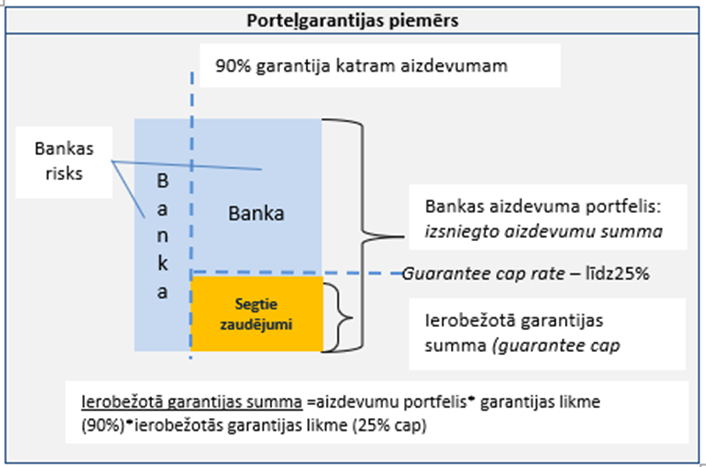 Atšķirībā no individuālajām garantijām, portfeļgarantijas finanšu instrumentā kredītiestāde izsniedz aizdevumu ar sabiedrības “Altum” garantiju šiem noteikumiem atbilstošiem aizdevumiem, neveicot katras garantijas individuālu saskaņošanu ar sabiedrību “Altum”, bet saskaņā ar savstarpējo līgumu informējot Altum par piešķirtajām garantijām. Altum veic izlases pārbaudi, funkcionalitātes ietvaros izmantojot Kredītu reģistrā un Valsts Izglītības informācijas sistēmā Studējošo un absolventu reģistra (turpmāk – VIIS) pieejamo informāciju, kā arī pārbauda garantiju izmaksas pieprasījumus. Programmas ietvaros plānots katru gadu izsniegt kredītiestāžu aizdevumus studentiem vidēji 13 miljonu euro apmērā (pirmajos trīs gadus ikgadējais apjoms būs zemāks: orientējoši 3 miljoni euro, 6 miljoni euro, 9 miljoni euro, ņemot vērā programmai pieejamo ierobežoto finansējumu. Programmai paredzētais finansējums noteikts pieņemot, ka gadā kredītam piesakās vidēji 2 000 studenti, vidējais studiju laiks ir 4 gadi, bet vidējais kredīts (studējošā un studiju) ir 6 500 euro. Programmā būtiski mainīti nosacījumi salīdzinājumā ar pašreizējo kreditēšanas programmu: nav nepieciešams fizisku vai citu personu galvojums, studiju kredīts pieejams studiju maksas apmērā (līdz šim studiju kredīts nebija pieejams dārgāko studiju programmu izmaksu pilnīgai segšanai). Vienlaicīgi šie noteikumi neparedz valsts budžeta finansējumu garantijai, lai nodrošinātu studiju un studējošo kredītus studijām ārvalstīs, ņemot vērā ierobežotas valsts budžeta iespējas un to, ka kredītu izsniegšana studijām ārvalstīs ir administratīvi sarežģītāka (dati par ārvalstu augstskolu un studiju programmu akreditācijas un licencēšanas statusu nav pieejami VIIS). Studijām ārvalstīs studiju un studējošo kredītus varēs piešķirt, kad tam būs pieejams Eiropas Savienības fondu vai citu starptautisko finanšu institūciju finansējums un par to tiks sagatavots atsevišķs normatīvais regulējums. Tiek pieņemts, ka līdz 30% pieaugs pieprasījums pēc kredītiem, jo daļa studentu to nevarēja saņemt galvotāja trūkuma dēļ vai tādēļ vispār nepieteicās kredītam. Līdz ar to 2020. gada rudenī, kad programma sāks darboties pilnā apmērā un būs redzams faktiskais pieprasījums, būs iespējams precīzāk novērtēt nepieciešamo finansējumu programmas ieviešanai. Jānorāda, ka Altum garantija pieejamā finansējuma ietvaros tiks izsniegta aizdevumam par aktuālo mācību gadu, piemēram, 2020. gada rudenī garantija tiks izsniegta par 1. kursa studijām, 2021. gada rudenī par 2. kursa studijām utt. Programmas daudzkāršojošo iedarbību (multiplier) aprēķina pēc formulas=(1/garantija likme)*(1/ierobežotā garantijas likme). Atbilstoši projekta nosacījumiem šis rādītājs būs vismaz 4,44. Proti, viens euro, kas ir ieguldīts portfeļgarantijā, ļaus izsniegt orientējoši 4,44 euro kredītos. Ja aizdevums ir 4,44 euro, garantija ir 90% jeb garantēti ir 4 euro. No garantētajiem maksimālā izmaksātā kompensācija ir 25% jeb 1 euro.Vidējā termiņa valsts budžeta projektā portfeļgarantijas ieviešanai paredzētais finansējums ir 731 250 euro 2020. gadā, 1 462 500 euro 2021. gadā un 2 193 750 euro 2022. gadā, procentu subsīdijām - 73 483 euro 2020. gadā, 141 440 euro 2021. gadā un 210 503 euro 2022. gadā. Šis finansējums paredzēts programmas īstenošanas zaudējumu (paredzamo un neparedzamo) segšanai un sabiedrības “Altum” pārvaldības maksas segšanai (vairāk sadaļā “Sabiedrības “Altum” pārvaldības maksa”).Programmas finansējums būs sabiedrības “Altum” ilgtermiņa saistības pret ministriju. Šāda prakse ir arī citās sabiedrības “Altum” īstenotajās programmās un šis modelis nodrošina zemākās programmas ieviešanas izmaksas, salīdzinājumā ar citām alternatīvām (ieguldījums rezerves kapitālā).  Veicot tiesību normas interpretāciju, izmantojot vairākas interpretācijas metodes, Attīstības finanšu institūcijas likuma (turpmāk - AFI likums) 15. panta otrā daļa nav tulkojama tādējādi, ka tā uzliek obligātu pienākumu Altum ieskaitīt rezerves kapitālā ienākumu / izdevumu objektus, kas uzskaitīti AFI likuma 15.panta otrās daļas 1. – 4. punktā. AFI likuma 15. panta otrās daļas 1. – 4. punktā ir uzskaitīti Altum ienākumu / izdevumu objekti, ko Altum ir tiesības ieskaitīt rezerves kapitālā. Savukārt AFI likuma 15. panta otrās daļas 5. punktā uzskaitīto Altum peļņu Altum ir pienākums ieskaitīt rezerves kapitālā, pamatojoties uz Attīstības finanšu institūcijas likuma 16. pantu.Garantijas likme un ierobežotā garantijas likmeProjektā garantijas likme noteikta līdz  90% no aizdevuma neatmaksātās pamatsummas. Šāda garantijas likme ir arī pašreizējā programmā (MK noteikumi nr.220) un noteikta arī Erasmus+ Master Student LGF. Arī komercbankas FNA aptaujā norādīja, ka līdz 90% ir optimālā garantijas likme, jo studiju vai studējošo kredīts lielākajā daļā gadījumu būs studējošo pirmās saistības, tiem nav kredītvēstures un no kreditēšanas riska studējošo kredīts ir pielīdzināms nenodrošinātam patēriņa kredītam. Zaudējumu iestāšanās gadījumā no kredīta ņēmēja lielākajā daļā gadījumu nebūs iespējams atgūt neatmaksātu aizdevuma summu (vai būs iespējams atgūt nelielu daļu ļoti ilgā laika posmā). Nosakot zemāku garantijas likmi, pieaugtu kredīta likme, jo likmē tiktu iekļauta lielāka daļa neatmaksāto aizdevumu. Eiropas Komisijas Konkurētspējas ģenerāldirektorāts 2019. gada 30. oktobra atbildē Finanšu ministrijas Komercdarbības atbalsta kontroles departamentam ir apstiprinājis, ka studentu kredītiem ir piemērojama  garantija līdz 90%.Ierobežotā garantijas likme, jeb procentuālais zaudējumu slieksnis, noteikts līdz 25% no garantiju portfeļa. Likme noteikta, veicot kredītiestāžu aptauju, izvērtējot līdzšinējās programmas zaudējumus un šāda likme ir arī Erasmus+ Master Student LGF instrumentā. Minētā ir maksimālā likme. Katrai  kredītiestādei piemērojamo likmi sabiedrība “Altum” noteiks, izvērtējot kredītiestādes pieteikumā norādīto pamatojumu un informāciju par kredītiestādes plānotā aizdevumu portfeļa risku novērtējumam, ņemot vērā vēsturiskos zaudējumus pielīdzināmiem portfeļiem un plānoto neatmaksāto zaudējumu atgūšanas likmi (recovery rate), kuru nosaka, pieņemot, ka atgūtās summas netiek atgrieztas sabiedrībai “Altum”, bet jau sākotnēji līgumā tiek koriģēta garantijas un ierobežotā garantijas likme. Kredītiestāžu atlasePortfeļgarantiju programmā sabiedrība “Altum” atlasīs kredītiestādes atklātā atlasē. Atlasē varēs pieteikties jebkura kredītiestāde, kas ir tiesīga sniegt kreditēšanas pakalpojumus Latvijā. Lai nodrošinātu, ka atlase ir atklāta, sabiedrība “Altum” pirms atlases izsludināšanas par nosacījumiem informēs FNA, lai par nosacījumiem laicīgi būtu informēti visi tirgus dalībnieki un pirms atlases izsludināšanas nosacījumi būtu skaidri un saprotami.Pārredzamības nosacījumu sabiedrība “Altum” izpildīs, informējot FNA un atlases dalībniekus par atlases nosacījumiem un pamatojumu sabiedrības “Altum” vērtējumam, lai dalībniekiem būtu skaidrs un saprotams atlases rezultāts. Savukārt nediskriminācijas nosacījumu sabiedrība “Altum” nodrošinās ar atlases nosacījumiem. Atlases ietvaros plānots atlasīt vismaz 3-4 kredītiestādes (ja būs pieteikušās). Līgumā ar kredītiestādēm sabiedrība “Altum” noteiks minimālo izsniedzamo aizdevumu kopsummu, kuru kredītiestādei būs jāsasniedz noteiktā termiņā. Sabiedrība “Altum” un kredītiestādes varēs vienoties par pieejamā finansējuma pārdali starp kredītiestādēm līguma īstenošanas laikā, ja kāda kredītiestāde izsniedz aizdevumus lielākā apjomā, bet citas mazākā. Šī nosacījuma mērķis ir izvairīties no situācijas, kad kredītiestādei ir pieejams finansējums, taču tā neizmanto programmas finansējumu un neveido jaunu aizdevumu portfeli. Plānots, ka aizdevumu portfeli varēs veidot 4-6 gadus (pilns mācību cikls). Sabiedrības “Altum” un kredītiestāžu līgumā tiks noteikts, ka sabiedrība “Altum” un kredītiestādes var vienoties par aizdevuma portfeļa izveides termiņa pagarināšanu uz ilgāku termiņu vai vienoties par jaunu portfeļu veidošanu, ja mainās programmas ieviešanas nosacījumi. Šāda prakse ir arī citos portfeļgarantiju līgumos. Projektā noteiktā finansējuma ietvaros sabiedrība “Altum” var rīkot vairākas atlases, piemēram, ja piesakās mazāk kredītiestādes kā pieejams finansējums vai kredītiestādes veido aizdevumu portfeļus mazākos apjomos kā pieejams finansējums vai laika gaitā citas kredītiestādes izrāda vēlmi sadarboties.Līgumā ar kredītiestādēm tiks arī noteikts kredītiestāžu pienākums aizdevumu portfeli veidot atbilstoši līdzšinējai kredītpolitikai, visas finansiālās priekšrocības nodot kredītu ņēmējiem, nodrošināt iespēju sabiedrībai “Altum” veikt pārbaudes, kā arī kredītiestādes pienākumu sniegt atskaites par programmas īstenošanu.Kredīta pieteikumu izvērtēšana un līgumi ar studentiemProgrammā tiks vienkāršotas administratīvās procedūras kredīta izsniegšanai un neatmaksāto kredītu piedziņai un līguma noformēšana notiks pārsvarā attālināti, ar elektronisko parakstu. Kredītiestādes pirms aizdevuma piešķiršanas izvērtēs studējošā atbilstību projektā paredzētajām prasībām un kreditēšanas prasībām un kredītiestādes kredītpolitikai, pieļaujot to, ka studējošajam var nebūt pastāvīgi ienākumi. Vienlaicīgi kredītiestādes vērtēs, vai aizdevuma pretendentam nav saistības vai parādi, kas kredītiestādes ieskatā apgrūtinātu studējošā iespējas uzņemties saistības vai atmaksāt kredītu. Projekts neparedz pienākumu kredītiestādei sniegt studējošajam kreditēšanas pakalpojumus un kredītiestādes, ievērojot kredītpolitiku, varēs atteikt kredīta piešķiršanu.Līguma slēgšana paredzēta notariālā akta kārtībā vai standarta kārtībā. Līgumi notariālā akta kārtībā ievērojami paātrinātu zaudējumu piedziņu, ja kredītu ņēmējs neveic kredīta atmaksu (nav nepieciešama tiesvedība trīs instancēs, jo piedziņa notiks nevis prasības kārtībā, bet bezstrīdus kārtībā; šāda līguma slēgšanas administratīvās izmaksas ir orientējoši 60 euro). Standarta līgumu gadījumā līgumu slēgšana un piedziņa saistību nepildīšanas gadījumā tiks veikta atbilstoši katras kredītiestādes piemērotai praksei patērētāju kreditēšanā (prasību cedēšana vai piedziņa), līdz ar to kredītņēmējs varēs ņemt vērā šo aspektu, izvēloties kredītiestādi. Civilprocesa likums paredz dažādus piedziņas procesa veidus. Starp tiem ir gan piedziņa prasības kārtībā, gan piedziņa bezstrīdus kārtībā. Prasība piedziņas kārtībā nozīmē, ka kreditors vēršas tiesā ar prasības pieteikumu un tiesvedība šajā ziņā var ilgt vairākus gadus, trijās instancēs ar klātienes tiesas sēdēm. Šāds process ir piemērots lietām, kurās jānodibina daudz faktu, pastāv strīds par tiem, ir interpretācijas jautājumi par tiem. Jautājumos, kuros ir skaidrs maksājumu grafiks un vienkārši apliecināma tā izpilde, šāds process nav lietderīgs, tomēr tad ir nepieciešams, ka dokumentu un faktu apliecina ar publiski ticamu dokumentu. Tādu var izsniegt notārs. Šobrīd šāda sistēma pastāv un to aktīvi izmanto aizdevuma līgumos, kuri ir noslēgti kā notariāli akti - publiski dokumenti (nevis kā privātā kārtā slēgts darījuma līgums), kādēļ tiek uzskatīts, ka tie ir drošāki. Neizpildes gadījumā kreditors nevēršas tiesā, bet dodas pie notāra, iesniedz pierādījumus par neizpildi un notārs sagatavo dokumentu, kas to konstatē. Kreditors iesniedz to tiesu izpildītājam. Procesa izmaksas un laiks ir būtiski mazākas. Tas ir īpaši būtiski, ja runa ir par kredītu, kura summa ir daži tūkstoši eiro. Vienlaikus bezstrīdus piedziņa nenozīmē, ka kredītiestāde nepiedāvā risināt maksātspējas problēmas pirms tam pārrunu ceļā. Kā jau norādīts, līguma slēgšanas procedūra un piedziņas kārtība notiks atbilstoši katras kredītiestādes līdzšinējai praksei līdzīgos produktos un studenti varēs ņemt vērā šos nosacījumus, izvēloties sadarbības kredītiestādi.Kompensāciju izmaksas kārtībaProjektā ir paredzēts, ka kompensāciju izmaksas kārtību nosaka saskaņā ar civiltiesiskajiem līgumiem, kas noslēgti starp sabiedrību "Altum" un kredītiestādi. Sabiedrība “Altum” garantijas kompensāciju izmaksās kredītiestādei brīdī, kad kredītiestāde konstatē gadījumu - 90 dienas kavēti maksājumi. Šādos gadījumos kredītiestāde iesniegs Altum garantijas pieteikumu, Altum izvērtēs, vai darījums atbilst šī normatīvā regulējuma un līguma nosacījumiem un par atbilstošiem darījumiem, ievērojot ierobežoto garantijas summas limitu, izmaksās kompensāciju. Pēc garantijas izmaksas kredītiestāde veiks piedziņu atbilstoši kredītiestādes praksei līdzīgos darījumos (prasību cedēšana vai piedziņa vai cita kredītiestādes standarta prakse darbam ar parādniekiem) un noslēgtajam līgumam (standarta vai notariālā formā) ar kredīta ņēmēju. Tā kā par plānoto atgūto summu (ex-ante recovery rate) Altum un kredītiestādes līgumā tiks koriģēta garantijas likme/ierobežotā garantijas likme, nebūs nepieciešama sabiedrības “Altum” un kredītiestāžu sadarbība piedziņas jautājumos t.i., turpmāka programmas finansējuma korekcija netiks veikta, pamatojoties uz kredītiestāžu faktisko atgūšanu. Šāda prakse ir arī citos portfeļgarantiju līgumos, kurus ir liels skaits mazu darījumu, piemēram, EIF ERASMUS+ Master LGF vai EaSI garantijas, un ļauj efektīvāk veikt piedziņu, izvairīties no administratīvajām darbībām, kuru rezultātā procesa izmaksas pārsniedz ieguvumus. Vienlaicīgi jānorāda, ka ierobežotā garantijas likme motivē kredītiestādes vērsties pret kredītu nemaksātājiem, taču piedāvātais modelis to ļauj nodrošināt izmaksu ziņā efektīvākā veidā. Valsts atbalsta nosacījumi Programmā nebūs valsts atbalsts kredītu ņēmējiem, jo kredītu ņēmēji ir fiziskas personas – studenti. Valsts atbalsts nebūs arī kredītiestāžu līmenī, līdzīgi kā citos portfeļgarantiju instrumentos, jo finansiālās priekšrocības tiks nodotas aizdevumu saņēmējiem:-	garantijas likme neatšķiras no līdzšinējās MK noteikumu nr. 220 11.1. punktā noteiktās - līdz 90% no kredītu summas;-	līgumu ar Altum varēs slēgt ikviena kredītiestāde, kas vēlas kreditēt studējošos un atbilst līgumu slēgšanas (atlases) nosacījumiem;-	finansiālās priekšrocības kredītiestāde nodos kredītu ņēmējiem pieejamāka finanšu pakalpojumu veidā - aizdevuma saņemšanai nebūs nepieciešams fiziskas vai juridiskās personas galvojums vai kredīta ņēmēja ienākumi, līdz ar to aizdevumu likme būs zemāka, nekā citiem nenodrošinātiem aizdevumiem (aizdevumu procentu likmes un nodrošinājuma koeficienta samazinājums);-	kredītiestādei piemērojamo ierobežotās garantijas likmi sabiedrība “Altum” noteiks atbilstoši kredītiestādes sniegtajam pamatojumam -  vēsturiskajiem portfeļa datiem (salīdzināmu aizdevumu portfeļu zaudējumi, atgūtās summas u.c.), plānotai kredītpolitikai un citiem finansēšanas principiem;-	kredītiestāde uzņemsies risku katra darījuma līmenī vismaz 10% apjomā;-	garantija tiks izmaksāta tikai atbilstoši faktiskajam pamatsummas atlikumam (netiks segtas citas kredītiestāžu izmaksas, izņemot gadījumus, ja studējošam studiju vai kredīta atmaksas laikā iestājusies nāve vai nepārejoša invaliditāte).Ekonomiskās priekšrocības kredītiestāžu līmenī tiks izslēgtas, atlasot kredītiestādes atklātā, pārredzamā, nediskriminējošā atlasē (ar kredītiestādi Altum slēgs līgumu, ja tās būs atbilstošas atlases nosacījumiem); kredītiestādes veidos jaunus aizdevumu portfeļus no saviem resursiem; kredītiestādes risks katram darījumam nebūs mazāks par 10%. Līgumi tiks noslēgti ar vairākām kredītiestādēm, tādēļ kredītiestādes savstarpēji konkurēs ar aizdevuma procentu likmi un citām pakalpojuma atšķirībām.Eiropas Komisijas Konkurētspējas ģenerāldirektorāts 2019. gada 30. oktobra atbildē Finanšu ministrijas Komercdarbības atbalsta kontroles departamentam uz Izglītības un zinātnes ministrijas un Altum sagatavoto pieprasījumu ir apstiprinājis, ka studentu kredītiem ir piemērojama garantija līdz 90% un aprakstītais ieviešanas mehānisms nodrošina, ka studentiem tiek nodotas programmas priekšrocības un programmā nav valsts atbalsts.Kredīti studijām ārvalstīs:No programmas valsts budžeta finansējuma nebūs pieejama garantija kredītiem studijām ārvalstīs. Šādi kredīti ar garantiju būs pieejami, ja sabiedrībai “Altum” būs pieejams finansējums riska segumam no citiem resursiem, piemēram, izvērtējama sadarbība ar Eiropas Investīciju fondu programmā "Erasmus+" vai komercprodukta izstrāde, iespējams novirzīt arī ES fondu finansējumu, kā arī, ja sabiedrība “Altum” un kredītiestādes vienosies par šādu sadarbību.Sabiedrības “Altum” programmas ieviešanas maksaAtbilstoši Attīstības finanšu institūcijas likuma 12. panta trešajai daļai sabiedrība “Altum” pirms programmas apstiprināšanas Ministru kabinetā novērtē programmas ietekmi, riskus un sagaidāmos zaudējumus, finansiālos rezultātus un programmas īstenošanas izmaksas. Portfeļgarantiju instrumentos ieviešanas maksu iespējams segt no programmas finansējuma un/vai kredīta ņēmēju (studējošo) maksājumiem. Kredīta ņēmēju maksājumi paaugstinātu kredīta izmaksas studējošiem, tādēļ Altum atbilstoši AFI likuma 12.3. punkta noteiktā programmas ieviešanas maksa tiks segtas no programmas valsts budžeta finansējuma (nebūs nepieciešams papildu valsts budžeta finansējums). Portfeļgarantiju ieviešanai būs nepieciešama mazāka darbinieku iesaiste kā individuālajās garantijās, taču sākotnēji faktiskās izmaksas būs lielākas, ņemot vērā programmas izstrādi (arī pirms noteikumu apstiprināšanas MK), uzsākšanu, IT risinājumu izveidi un konsultāciju sniegšanu kredītiestādēm par programmas nosacījumiem. Programmas īstenošanas laikā galvenās darbības būs saistītas ar kredītiestāžu aizdevumu portfeļu uzraudzību, pārbaužu veikšanu, garantiju pieteikumu izvērtēšanu.  Portfeļgarantiju ieviešanas maksa nepārsniegs Eiropas Komisijas 2014. gada 3. marta Komisijas Deleģētās regulas (ES) Nr. 480/2014, ar kuru papildina Eiropas Parlamenta un Padomes Regulu (ES) Nr. 1303/2013, ar ko paredz kopīgus noteikumus par Eiropas Reģionālās attīstības fondu, Eiropas Sociālo fondu, Kohēzijas fondu, Eiropas Lauksaimniecības fondu lauku attīstībai un Eiropas Jūrlietu un zivsaimniecības fondu un vispārīgus noteikumus par Eiropas Reģionālās attīstības fondu, Eiropas Sociālo fondu, Kohēzijas fondu un Eiropas Jūrlietu un zivsaimniecības fondu, 13. panta 3. punkta d) apakšpunktā norādītās robežvērtības, kas garantiju gadījumā ir 10% no programmas ieguldījumu kopsummas, kas samaksāta finanšu instrumentam (riska seguma), proti, 15 gadu periodā kopsummā ne vairāk kā 10% no ikgadējo izsniegtu saistību risku seguma. Šis ir maksimālais iespējamais slieksnis un precīzs finansējums atbilstoši Attīstības finanšu institūcijas likuma 12. pantam trešajai daļai (Finanšu institūcija pirms programmas apstiprināšanas Ministru kabinetā novērtē programmas ietekmi, riskus un sagaidāmos zaudējumus, finansiālos rezultātus un programmas īstenošanas izmaksas.) tiks noteiks pirms projekta apstiprināšanas Ministru kabinetā, kad būs saskaņots programmas ieviešanas modelis.  Atbilstoši AFI likuma 12.3.pantam programmas ieviešanas maksa ietvers visas programmas ieviešanai attiecināmās maksas (administratīvās, operacionālie riski, kapitāla atdeve u.c.).  Sabiedrības “Altum” un IZM līgumā tiks noteikta informācija par  praktisku Altum un IZM sadarbību, t.sk. par atskaišu sniegšanu un datu pārbaudi.Datu apmaiņa:Lai nodrošinātu jaunā studējošo kreditēšanas modeļa darbību, pielikumā ir aprakstīta nepieciešamā datu apmaiņa (datne: Piel1_datu apmaiņa_261119).Kredītiestādēm ir nepieciešams laiks, lai veiktu izmaiņas savās informācijas sistēmās, pielāgojoties automātiskai datu apmaiņai. Tādēļ kā pagaidu risinājums līdz 2021. 1.jūlijam tiek plānots, ka kredītiestāžu darbiniekiem tiks dota ierobežota pieeja VIIS konkrēta studējošā, kas pieteicās kredītam, datu pārbaudei. Tā kā vēsturiskā informācija par jauniem kredītiem, kas tiks izsniegti pēc 2020.gada 1. aprīļa arī būs pieejama ar atlikto pārejas termiņu, tad šajā pārejas posmā nepieciešamības gadījumos kredītiestādēm būs tiesības prasīt studējošajam informāciju par to, kurai studiju programmas apguvei bija piešķirts kredīts (piemēram, studiju līgumu, IZM padotības iestādes izziņu). Lai nodrošināt noteikumu projekta 49. 50. un 51. punktā noteikto, tehniskā risinājuma funkcionalitātes robežās kredītiestādes, Altum un IZM izmantos VIIS pieejamo informāciju, to nedublējot savstarpējās atskaitēs. Pārbaužu veikšanai funkcionalitātes robežās tiks izmantota VIIS esošā informācija, pārliecinoties, ka atbilstoši  VIIS esošai informācijai aizdevumu izsniegšanas un izmaksas laikā studējošais atbilda šī normatīvā akta nosacījumiem. Par miršanas faktu kredītiestādēm un Altum būs  iespēja bez maksas saņemt no Iedzīvotāju reģistra.3.Projekta izstrādē iesaistītās institūcijas un publiskas personas kapitālsabiedrībasIZM, Latvijas Studentu Apvienība, Altum, FNA.4.Cita informācijaNav. II. Tiesību akta projekta ietekme uz sabiedrību, tautsaimniecības attīstību un administratīvo slogu II. Tiesību akta projekta ietekme uz sabiedrību, tautsaimniecības attīstību un administratīvo slogu II. Tiesību akta projekta ietekme uz sabiedrību, tautsaimniecības attīstību un administratīvo slogu II. Tiesību akta projekta ietekme uz sabiedrību, tautsaimniecības attīstību un administratīvo slogu II. Tiesību akta projekta ietekme uz sabiedrību, tautsaimniecības attīstību un administratīvo slogu II. Tiesību akta projekta ietekme uz sabiedrību, tautsaimniecības attīstību un administratīvo slogu II. Tiesību akta projekta ietekme uz sabiedrību, tautsaimniecības attīstību un administratīvo slogu II. Tiesību akta projekta ietekme uz sabiedrību, tautsaimniecības attīstību un administratīvo slogu II. Tiesību akta projekta ietekme uz sabiedrību, tautsaimniecības attīstību un administratīvo slogu II. Tiesību akta projekta ietekme uz sabiedrību, tautsaimniecības attīstību un administratīvo slogu1.Sabiedrības mērķgrupas, kuras tiesiskais regulējums ietekmē vai varētu ietekmētSabiedrības mērķgrupas, kuras tiesiskais regulējums ietekmē vai varētu ietekmētSabiedrības mērķgrupas, kuras tiesiskais regulējums ietekmē vai varētu ietekmētSabiedrības mērķgrupas, kuras tiesiskais regulējums ietekmē vai varētu ietekmētProjekti attiecas uz studējošiem - studiju un studējošo kredītu ņēmējiem, kredītiestādēm, Altum, augstskolām.Projekti attiecas uz studējošiem - studiju un studējošo kredītu ņēmējiem, kredītiestādēm, Altum, augstskolām.Projekti attiecas uz studējošiem - studiju un studējošo kredītu ņēmējiem, kredītiestādēm, Altum, augstskolām.Projekti attiecas uz studējošiem - studiju un studējošo kredītu ņēmējiem, kredītiestādēm, Altum, augstskolām.Projekti attiecas uz studējošiem - studiju un studējošo kredītu ņēmējiem, kredītiestādēm, Altum, augstskolām.2.Tiesiskā regulējuma ietekme uz tautsaimniecību un administratīvo sloguTiesiskā regulējuma ietekme uz tautsaimniecību un administratīvo sloguTiesiskā regulējuma ietekme uz tautsaimniecību un administratīvo sloguTiesiskā regulējuma ietekme uz tautsaimniecību un administratīvo sloguIetekme uz tautsaimniecību apskatāma konceptuālajā ziņojumā (https://likumi.lv/ta/id/308338-par-konceptualo-zinojumu-par-studiju-un-studejoso-kreditesanas-no-kreditiestazu-lidzekliem-ar-valsts-varda-sniegto-galvojumu). Regulējuma rezultātā samazināsies administratīvais slogs studējošajiem, kredītiestādēm, Studiju un zinātnes administrācija (turpmāk - SZA), IZM. Ietekme uz tautsaimniecību apskatāma konceptuālajā ziņojumā (https://likumi.lv/ta/id/308338-par-konceptualo-zinojumu-par-studiju-un-studejoso-kreditesanas-no-kreditiestazu-lidzekliem-ar-valsts-varda-sniegto-galvojumu). Regulējuma rezultātā samazināsies administratīvais slogs studējošajiem, kredītiestādēm, Studiju un zinātnes administrācija (turpmāk - SZA), IZM. Ietekme uz tautsaimniecību apskatāma konceptuālajā ziņojumā (https://likumi.lv/ta/id/308338-par-konceptualo-zinojumu-par-studiju-un-studejoso-kreditesanas-no-kreditiestazu-lidzekliem-ar-valsts-varda-sniegto-galvojumu). Regulējuma rezultātā samazināsies administratīvais slogs studējošajiem, kredītiestādēm, Studiju un zinātnes administrācija (turpmāk - SZA), IZM. Ietekme uz tautsaimniecību apskatāma konceptuālajā ziņojumā (https://likumi.lv/ta/id/308338-par-konceptualo-zinojumu-par-studiju-un-studejoso-kreditesanas-no-kreditiestazu-lidzekliem-ar-valsts-varda-sniegto-galvojumu). Regulējuma rezultātā samazināsies administratīvais slogs studējošajiem, kredītiestādēm, Studiju un zinātnes administrācija (turpmāk - SZA), IZM. Ietekme uz tautsaimniecību apskatāma konceptuālajā ziņojumā (https://likumi.lv/ta/id/308338-par-konceptualo-zinojumu-par-studiju-un-studejoso-kreditesanas-no-kreditiestazu-lidzekliem-ar-valsts-varda-sniegto-galvojumu). Regulējuma rezultātā samazināsies administratīvais slogs studējošajiem, kredītiestādēm, Studiju un zinātnes administrācija (turpmāk - SZA), IZM. 3.Administratīvo izmaksu monetārs novērtējumsAdministratīvo izmaksu monetārs novērtējumsAdministratīvo izmaksu monetārs novērtējumsAdministratīvo izmaksu monetārs novērtējumsLīdz šīm kārtība kredītu piešķiršanai no kredītiestāžu līdzekļiem ar valsts galvojumu bija šāda:  Studējošais iestājās augstākās izglītības iestādē (turpmāk arī- augstskola), vēršas ar iesniegumu par kredīta nepieciešamību augstskolas komisijā;SZA saņem Excel datni no katras augstskolas ar potenciāliem kredītņēmējiem; SZA pārbauda pilsonības statusu, vai nav dubulto pieteikumu no dažādām augstskolām, kā arī to, ka kredītus studijām katrā studiju semestrī var saņemt vienu reizi. Pārbauda vai kredīti tiek pieprasīti secīgai grādu ieguvei, vai studējošā kredīta pieprasītājs ir pilna laika studējošais. Kontrolē augstskolu apstiprinātās kredīta kopsummas un semestra summas attiecībā uz to, vai tiek ievēroti IZM noteiktie studiju kredīta maksimālie apmēri semestrī un kredīta kopsummā, pārbauda konkrētās studiju programmu akreditācijas termiņus (Akadēmiskās informācijas centra (turpmāk- AIC) mājas lapā). SZA iesniedz Excel datni ar atbilstošiem studējošiem bankā, kas bija uzvarējusi izsolē par tiesībām apkalpot šos kredītus (pēdējos gados- AS SEB banka);Studējošais vēršas ar pieteikumu pēc kredīta tajā vienā bankā, kas ieguva tiesības apkalpot šos kredītus;Banka pārbauda otrā galvotāja (fiziskās personas vai pašvaldības) atbilstību normatīvajā regulējumā noteiktām prasībām par ienākumiem un jau esošām saistībām;Studējošajam un galvotājam jābūt kontam kredītiestādē, kas izsniedz kredītu;Kredītiestāde izsniedz studējošajam kredītu pēc tam, kad ir saņemts fiziskās personas vai pašvaldības galvojums, kā arī valsts galvojums  (kredītiestāde atsūta SZA “Kopsavilkuma sarakstus” ar kredītņēmējiem, kuri noslēguši kredīta līgumu un fiziskas personas galvojuma līgumu/ ķīlas līgumu/pašvaldības galvojumu. SZA pārbauda “Kopsavilkuma sarakstu” un tālāk nodod Izglītības un zinātnes ministram parakstīšanai valsts galvojuma saņemšanai.) Kredīta laikā:Izglītības iestādes komisija reizi mēnesī, bet ne vēlāk kā līdz kārtējā mēneša pēdējam datumam paziņo SZA par grozījumiem studiju un studējošo kredītu saņēmēju sarakstā izmaiņām kredītņēmēju statusos, vai apstiprina, ka grozījumu nav. SZA grozījumus studiju un studējošo kredītu saņēmēju sarakstā un statusa izmaiņas  ievada datu bāzē (Studiju kredītu informācijas sistēma – SKIS) un nosūta informāciju attiecīgai kredītiestādei konsolidētā Excel failā ar paroli;SZA izmanto (abonē) Latvijas Universitātes izveidoto datu bāzi SKIS par studējošo un studiju kredītiem, uzturot tajā informāciju par izsniegtiem kredītiem, atmaksātām summām u.c. par kredītiem, kas ir izsniegti kopš 29.05.2001.Dzēšanas gadījumos:Bērna piedzimšanas gadījumā kredītņēmējs vēršas bankā ar iesniegumu un diplomu, kas apliecina absolvēšanu un izziņu par bērna dzimšanu;Kredītiestāde reizi mēnesī atsūta SZA rēķinu un sarakstu ar kredītņēmējiem, kuriem kredīta pamatsummas atlikums 30% apmērā  tiek dzēsts, jo kredīta saņemšanas, vai atmaksas laikā piedzimis bērns, ar konkrētā studējošā un bērna personas kodu un aprēķināto dzēšamo kredīta pamatsummas daļu;SZA pārbauda kredītiestādes sarakstā kredīta ņēmējus, vai dzēšanai ir pieprasījums tikai no viena vecākā, nevis no abiem par to pašu bērnu, vai nav jau iepriekš dzēsts, vai ir pagājušās 8 dienas kopš bērna dzimšanas, un apmaksā rēķinu;Kredītiestāde reizi mēnesī SZA atsūta rēķinu un sarakstu ar kredītņēmējiem, kuri (vai to radinieki) iesnieguši kredītiestādē   iesniegumu un invaliditātes vai miršanas apliecinošu dokumentu, vai ja kredītiestādes rīcībā ir nonākusi informācija par miršanas gadījumu, izdruku no Personu Datu Pārlūka ( PDP);SZA pārbauda SKIS datu bāzē kredīta/u atlikumu/s un apmaksā rēķinu;Kredītiestādes reizi mēnesī iesniedz SZA pārskatu par kredīta ņēmējiem, kuri pēdējo sešu mēnešu laikā nav veikuši regulārus maksājumus;SZA pārbauda saņemtos ikmēneša pārskatus un rēķinus no AS SEB bankas, AS Swedbankas, AS Citadele un SIA Intrum (AS Latvijas Krājbankas izdoto studiju un studējošo kredītu portfeļa apsaimniekotājs) par studiju un studējošo kredītu izmaksām,  atmaksām, procentiem  un nosūta attiecīgu konsolidētu pārskatu Valsts Kasei un apmaksā rēķinus.Saskaņā ar valsts galvojuma līguma nosacījumiem aizdevējs (banka) administrē aizdevumus un normatīvajos aktos noteiktajā kārtībā veic neatmaksāto aizdevumu piedziņu, ja aizņēmējs vai galvinieki - fiziskas personas vai pašvaldība- pēc kredītlīgumā norādītā termiņa notecējuma labprātīgi neatmaksā aizdevuma summu un aizdevējam pienākošos procentus par aizdevuma izmantošanu, tai skaitā: veic saistību piespiedu izpildi, iesniedzot prasības pieteikumu vai pieteikumu tiesā; pieprasa un saņem izpildu dokumentu tiesā;iesniedz tiesu izpildītājam izpildu dokumentu izpildei;ja saskaņā ar Civilprocesa likuma 565. panta pirmo daļu tiesu izpildītājs  ir izsniedzis atpakaļ aizdevējam izpildu dokumentu, aizdevējs reizi gadā atkārtoti iesniedz izpildei tiesu izpildītājam izpildu dokumentu.Saistību neizpildes gadījumā banka vēršas tiesā pret aizņēmēju (studentu), tad pret fiziskām personām – galviniekiem, un tikai tad, ja šīs visas persona tiek atzītas par maksātnespējīgām, banka vēršas pie valsts kā galvotāja.Respektīvi, valsts galvojuma saistības iestājas tikai pamatojoties uz Civilprocesa likumā paredzētajā kārtībā izdotu dokumentu, ar kuru konstatēts, ka kredīta ņēmēja vai galvinieku rīcībā nav pietiekamu līdzekļu, lai atmaksātu kredītu noteiktajā apmērā.Gadījumā, ja valsts ir veikusi maksājumu studenta vietā, tad banka turpinās administrēt šo kredītu un visi izdevumi, kas saistīti ar piedziņu (tiesu izpildītāju izdevumi u.c.), tiks pieskaitīti parādam un  attiecīgi palielina aizņēmēja parādu ar šīm blakus prasībām. Ieviešot jauno modeli, notiks kompleksas izmaiņas administratīvajās procedūrās un administratīvā sloga izmaiņas nav precīzi aprēķināmas. Vienlaicīgi, saskaņā ar aplēsēm, administratīvais slogs samazināsies vismaz par 36 tūkst. euro gadā.Pielikumā ir aplēses par administratīvā sloga  samazinājuma monetāro novērtējumu (datne: Piel2_admslogaaprekins_261119).Administratīvo procedūru samazinājums būs sekojošs:1) Studējošajam nebūs nepieciešams vērsties augstskolas kredītu komisijā. Augstskolām nebūs nepieciešams veidot un administrēt komisijas par studējošo kredītiem;2) Studējošais var vērsties ar pieteikumu vienā no vairākām kredītiestādēm, kura ir noslēgusi līgumu ar "Altum" par tiesībām apkalpot šos kredītus, nevis tikai vienā. Var izmantot standarta pieteikuma formu internetbankā;3) Informāciju par studējošā un pieprasītā kredīta atbilstību normatīvajam regulējumam veiks kredītiestāde, izmantojot datu apmaiņu ar Valsts Izglītības informācijas sistēmas Studējošo un absolventu reģistru un ar Kredītu reģistru; 4) nebūs nepieciešama Excel datņu apmaiņa starp augstskolām, SZA un kredītiestādēm; 3) nebūs nepieciešama galvotāja- fiziskās vai juridiskās personas pārbaude attiecībā uz ienākumiem un saistībām;4) galvotājam nav jāatver konts vienā bankā, kas vinnējusi izsolē;5) nebūs nepieciešama šobrīd SZA veicamā pārbaude, vai kredīta atlikuma dzēšana bērna piedzimšanas gadījumā nav pieteikta par abiem vecākiem, jo ieviešot jauno modeli būs tiesības pieteikties abiem vecākiem; IZM padotības iestāde veiks pārbaudi, vai nav atkārtoti iesniegs pieteikums par to pašu bērnu;7) ir vienkāršotas piedziņas procedūras. Līdz šīm kārtība kredītu piešķiršanai no kredītiestāžu līdzekļiem ar valsts galvojumu bija šāda:  Studējošais iestājās augstākās izglītības iestādē (turpmāk arī- augstskola), vēršas ar iesniegumu par kredīta nepieciešamību augstskolas komisijā;SZA saņem Excel datni no katras augstskolas ar potenciāliem kredītņēmējiem; SZA pārbauda pilsonības statusu, vai nav dubulto pieteikumu no dažādām augstskolām, kā arī to, ka kredītus studijām katrā studiju semestrī var saņemt vienu reizi. Pārbauda vai kredīti tiek pieprasīti secīgai grādu ieguvei, vai studējošā kredīta pieprasītājs ir pilna laika studējošais. Kontrolē augstskolu apstiprinātās kredīta kopsummas un semestra summas attiecībā uz to, vai tiek ievēroti IZM noteiktie studiju kredīta maksimālie apmēri semestrī un kredīta kopsummā, pārbauda konkrētās studiju programmu akreditācijas termiņus (Akadēmiskās informācijas centra (turpmāk- AIC) mājas lapā). SZA iesniedz Excel datni ar atbilstošiem studējošiem bankā, kas bija uzvarējusi izsolē par tiesībām apkalpot šos kredītus (pēdējos gados- AS SEB banka);Studējošais vēršas ar pieteikumu pēc kredīta tajā vienā bankā, kas ieguva tiesības apkalpot šos kredītus;Banka pārbauda otrā galvotāja (fiziskās personas vai pašvaldības) atbilstību normatīvajā regulējumā noteiktām prasībām par ienākumiem un jau esošām saistībām;Studējošajam un galvotājam jābūt kontam kredītiestādē, kas izsniedz kredītu;Kredītiestāde izsniedz studējošajam kredītu pēc tam, kad ir saņemts fiziskās personas vai pašvaldības galvojums, kā arī valsts galvojums  (kredītiestāde atsūta SZA “Kopsavilkuma sarakstus” ar kredītņēmējiem, kuri noslēguši kredīta līgumu un fiziskas personas galvojuma līgumu/ ķīlas līgumu/pašvaldības galvojumu. SZA pārbauda “Kopsavilkuma sarakstu” un tālāk nodod Izglītības un zinātnes ministram parakstīšanai valsts galvojuma saņemšanai.) Kredīta laikā:Izglītības iestādes komisija reizi mēnesī, bet ne vēlāk kā līdz kārtējā mēneša pēdējam datumam paziņo SZA par grozījumiem studiju un studējošo kredītu saņēmēju sarakstā izmaiņām kredītņēmēju statusos, vai apstiprina, ka grozījumu nav. SZA grozījumus studiju un studējošo kredītu saņēmēju sarakstā un statusa izmaiņas  ievada datu bāzē (Studiju kredītu informācijas sistēma – SKIS) un nosūta informāciju attiecīgai kredītiestādei konsolidētā Excel failā ar paroli;SZA izmanto (abonē) Latvijas Universitātes izveidoto datu bāzi SKIS par studējošo un studiju kredītiem, uzturot tajā informāciju par izsniegtiem kredītiem, atmaksātām summām u.c. par kredītiem, kas ir izsniegti kopš 29.05.2001.Dzēšanas gadījumos:Bērna piedzimšanas gadījumā kredītņēmējs vēršas bankā ar iesniegumu un diplomu, kas apliecina absolvēšanu un izziņu par bērna dzimšanu;Kredītiestāde reizi mēnesī atsūta SZA rēķinu un sarakstu ar kredītņēmējiem, kuriem kredīta pamatsummas atlikums 30% apmērā  tiek dzēsts, jo kredīta saņemšanas, vai atmaksas laikā piedzimis bērns, ar konkrētā studējošā un bērna personas kodu un aprēķināto dzēšamo kredīta pamatsummas daļu;SZA pārbauda kredītiestādes sarakstā kredīta ņēmējus, vai dzēšanai ir pieprasījums tikai no viena vecākā, nevis no abiem par to pašu bērnu, vai nav jau iepriekš dzēsts, vai ir pagājušās 8 dienas kopš bērna dzimšanas, un apmaksā rēķinu;Kredītiestāde reizi mēnesī SZA atsūta rēķinu un sarakstu ar kredītņēmējiem, kuri (vai to radinieki) iesnieguši kredītiestādē   iesniegumu un invaliditātes vai miršanas apliecinošu dokumentu, vai ja kredītiestādes rīcībā ir nonākusi informācija par miršanas gadījumu, izdruku no Personu Datu Pārlūka ( PDP);SZA pārbauda SKIS datu bāzē kredīta/u atlikumu/s un apmaksā rēķinu;Kredītiestādes reizi mēnesī iesniedz SZA pārskatu par kredīta ņēmējiem, kuri pēdējo sešu mēnešu laikā nav veikuši regulārus maksājumus;SZA pārbauda saņemtos ikmēneša pārskatus un rēķinus no AS SEB bankas, AS Swedbankas, AS Citadele un SIA Intrum (AS Latvijas Krājbankas izdoto studiju un studējošo kredītu portfeļa apsaimniekotājs) par studiju un studējošo kredītu izmaksām,  atmaksām, procentiem  un nosūta attiecīgu konsolidētu pārskatu Valsts Kasei un apmaksā rēķinus.Saskaņā ar valsts galvojuma līguma nosacījumiem aizdevējs (banka) administrē aizdevumus un normatīvajos aktos noteiktajā kārtībā veic neatmaksāto aizdevumu piedziņu, ja aizņēmējs vai galvinieki - fiziskas personas vai pašvaldība- pēc kredītlīgumā norādītā termiņa notecējuma labprātīgi neatmaksā aizdevuma summu un aizdevējam pienākošos procentus par aizdevuma izmantošanu, tai skaitā: veic saistību piespiedu izpildi, iesniedzot prasības pieteikumu vai pieteikumu tiesā; pieprasa un saņem izpildu dokumentu tiesā;iesniedz tiesu izpildītājam izpildu dokumentu izpildei;ja saskaņā ar Civilprocesa likuma 565. panta pirmo daļu tiesu izpildītājs  ir izsniedzis atpakaļ aizdevējam izpildu dokumentu, aizdevējs reizi gadā atkārtoti iesniedz izpildei tiesu izpildītājam izpildu dokumentu.Saistību neizpildes gadījumā banka vēršas tiesā pret aizņēmēju (studentu), tad pret fiziskām personām – galviniekiem, un tikai tad, ja šīs visas persona tiek atzītas par maksātnespējīgām, banka vēršas pie valsts kā galvotāja.Respektīvi, valsts galvojuma saistības iestājas tikai pamatojoties uz Civilprocesa likumā paredzētajā kārtībā izdotu dokumentu, ar kuru konstatēts, ka kredīta ņēmēja vai galvinieku rīcībā nav pietiekamu līdzekļu, lai atmaksātu kredītu noteiktajā apmērā.Gadījumā, ja valsts ir veikusi maksājumu studenta vietā, tad banka turpinās administrēt šo kredītu un visi izdevumi, kas saistīti ar piedziņu (tiesu izpildītāju izdevumi u.c.), tiks pieskaitīti parādam un  attiecīgi palielina aizņēmēja parādu ar šīm blakus prasībām. Ieviešot jauno modeli, notiks kompleksas izmaiņas administratīvajās procedūrās un administratīvā sloga izmaiņas nav precīzi aprēķināmas. Vienlaicīgi, saskaņā ar aplēsēm, administratīvais slogs samazināsies vismaz par 36 tūkst. euro gadā.Pielikumā ir aplēses par administratīvā sloga  samazinājuma monetāro novērtējumu (datne: Piel2_admslogaaprekins_261119).Administratīvo procedūru samazinājums būs sekojošs:1) Studējošajam nebūs nepieciešams vērsties augstskolas kredītu komisijā. Augstskolām nebūs nepieciešams veidot un administrēt komisijas par studējošo kredītiem;2) Studējošais var vērsties ar pieteikumu vienā no vairākām kredītiestādēm, kura ir noslēgusi līgumu ar "Altum" par tiesībām apkalpot šos kredītus, nevis tikai vienā. Var izmantot standarta pieteikuma formu internetbankā;3) Informāciju par studējošā un pieprasītā kredīta atbilstību normatīvajam regulējumam veiks kredītiestāde, izmantojot datu apmaiņu ar Valsts Izglītības informācijas sistēmas Studējošo un absolventu reģistru un ar Kredītu reģistru; 4) nebūs nepieciešama Excel datņu apmaiņa starp augstskolām, SZA un kredītiestādēm; 3) nebūs nepieciešama galvotāja- fiziskās vai juridiskās personas pārbaude attiecībā uz ienākumiem un saistībām;4) galvotājam nav jāatver konts vienā bankā, kas vinnējusi izsolē;5) nebūs nepieciešama šobrīd SZA veicamā pārbaude, vai kredīta atlikuma dzēšana bērna piedzimšanas gadījumā nav pieteikta par abiem vecākiem, jo ieviešot jauno modeli būs tiesības pieteikties abiem vecākiem; IZM padotības iestāde veiks pārbaudi, vai nav atkārtoti iesniegs pieteikums par to pašu bērnu;7) ir vienkāršotas piedziņas procedūras. Līdz šīm kārtība kredītu piešķiršanai no kredītiestāžu līdzekļiem ar valsts galvojumu bija šāda:  Studējošais iestājās augstākās izglītības iestādē (turpmāk arī- augstskola), vēršas ar iesniegumu par kredīta nepieciešamību augstskolas komisijā;SZA saņem Excel datni no katras augstskolas ar potenciāliem kredītņēmējiem; SZA pārbauda pilsonības statusu, vai nav dubulto pieteikumu no dažādām augstskolām, kā arī to, ka kredītus studijām katrā studiju semestrī var saņemt vienu reizi. Pārbauda vai kredīti tiek pieprasīti secīgai grādu ieguvei, vai studējošā kredīta pieprasītājs ir pilna laika studējošais. Kontrolē augstskolu apstiprinātās kredīta kopsummas un semestra summas attiecībā uz to, vai tiek ievēroti IZM noteiktie studiju kredīta maksimālie apmēri semestrī un kredīta kopsummā, pārbauda konkrētās studiju programmu akreditācijas termiņus (Akadēmiskās informācijas centra (turpmāk- AIC) mājas lapā). SZA iesniedz Excel datni ar atbilstošiem studējošiem bankā, kas bija uzvarējusi izsolē par tiesībām apkalpot šos kredītus (pēdējos gados- AS SEB banka);Studējošais vēršas ar pieteikumu pēc kredīta tajā vienā bankā, kas ieguva tiesības apkalpot šos kredītus;Banka pārbauda otrā galvotāja (fiziskās personas vai pašvaldības) atbilstību normatīvajā regulējumā noteiktām prasībām par ienākumiem un jau esošām saistībām;Studējošajam un galvotājam jābūt kontam kredītiestādē, kas izsniedz kredītu;Kredītiestāde izsniedz studējošajam kredītu pēc tam, kad ir saņemts fiziskās personas vai pašvaldības galvojums, kā arī valsts galvojums  (kredītiestāde atsūta SZA “Kopsavilkuma sarakstus” ar kredītņēmējiem, kuri noslēguši kredīta līgumu un fiziskas personas galvojuma līgumu/ ķīlas līgumu/pašvaldības galvojumu. SZA pārbauda “Kopsavilkuma sarakstu” un tālāk nodod Izglītības un zinātnes ministram parakstīšanai valsts galvojuma saņemšanai.) Kredīta laikā:Izglītības iestādes komisija reizi mēnesī, bet ne vēlāk kā līdz kārtējā mēneša pēdējam datumam paziņo SZA par grozījumiem studiju un studējošo kredītu saņēmēju sarakstā izmaiņām kredītņēmēju statusos, vai apstiprina, ka grozījumu nav. SZA grozījumus studiju un studējošo kredītu saņēmēju sarakstā un statusa izmaiņas  ievada datu bāzē (Studiju kredītu informācijas sistēma – SKIS) un nosūta informāciju attiecīgai kredītiestādei konsolidētā Excel failā ar paroli;SZA izmanto (abonē) Latvijas Universitātes izveidoto datu bāzi SKIS par studējošo un studiju kredītiem, uzturot tajā informāciju par izsniegtiem kredītiem, atmaksātām summām u.c. par kredītiem, kas ir izsniegti kopš 29.05.2001.Dzēšanas gadījumos:Bērna piedzimšanas gadījumā kredītņēmējs vēršas bankā ar iesniegumu un diplomu, kas apliecina absolvēšanu un izziņu par bērna dzimšanu;Kredītiestāde reizi mēnesī atsūta SZA rēķinu un sarakstu ar kredītņēmējiem, kuriem kredīta pamatsummas atlikums 30% apmērā  tiek dzēsts, jo kredīta saņemšanas, vai atmaksas laikā piedzimis bērns, ar konkrētā studējošā un bērna personas kodu un aprēķināto dzēšamo kredīta pamatsummas daļu;SZA pārbauda kredītiestādes sarakstā kredīta ņēmējus, vai dzēšanai ir pieprasījums tikai no viena vecākā, nevis no abiem par to pašu bērnu, vai nav jau iepriekš dzēsts, vai ir pagājušās 8 dienas kopš bērna dzimšanas, un apmaksā rēķinu;Kredītiestāde reizi mēnesī SZA atsūta rēķinu un sarakstu ar kredītņēmējiem, kuri (vai to radinieki) iesnieguši kredītiestādē   iesniegumu un invaliditātes vai miršanas apliecinošu dokumentu, vai ja kredītiestādes rīcībā ir nonākusi informācija par miršanas gadījumu, izdruku no Personu Datu Pārlūka ( PDP);SZA pārbauda SKIS datu bāzē kredīta/u atlikumu/s un apmaksā rēķinu;Kredītiestādes reizi mēnesī iesniedz SZA pārskatu par kredīta ņēmējiem, kuri pēdējo sešu mēnešu laikā nav veikuši regulārus maksājumus;SZA pārbauda saņemtos ikmēneša pārskatus un rēķinus no AS SEB bankas, AS Swedbankas, AS Citadele un SIA Intrum (AS Latvijas Krājbankas izdoto studiju un studējošo kredītu portfeļa apsaimniekotājs) par studiju un studējošo kredītu izmaksām,  atmaksām, procentiem  un nosūta attiecīgu konsolidētu pārskatu Valsts Kasei un apmaksā rēķinus.Saskaņā ar valsts galvojuma līguma nosacījumiem aizdevējs (banka) administrē aizdevumus un normatīvajos aktos noteiktajā kārtībā veic neatmaksāto aizdevumu piedziņu, ja aizņēmējs vai galvinieki - fiziskas personas vai pašvaldība- pēc kredītlīgumā norādītā termiņa notecējuma labprātīgi neatmaksā aizdevuma summu un aizdevējam pienākošos procentus par aizdevuma izmantošanu, tai skaitā: veic saistību piespiedu izpildi, iesniedzot prasības pieteikumu vai pieteikumu tiesā; pieprasa un saņem izpildu dokumentu tiesā;iesniedz tiesu izpildītājam izpildu dokumentu izpildei;ja saskaņā ar Civilprocesa likuma 565. panta pirmo daļu tiesu izpildītājs  ir izsniedzis atpakaļ aizdevējam izpildu dokumentu, aizdevējs reizi gadā atkārtoti iesniedz izpildei tiesu izpildītājam izpildu dokumentu.Saistību neizpildes gadījumā banka vēršas tiesā pret aizņēmēju (studentu), tad pret fiziskām personām – galviniekiem, un tikai tad, ja šīs visas persona tiek atzītas par maksātnespējīgām, banka vēršas pie valsts kā galvotāja.Respektīvi, valsts galvojuma saistības iestājas tikai pamatojoties uz Civilprocesa likumā paredzētajā kārtībā izdotu dokumentu, ar kuru konstatēts, ka kredīta ņēmēja vai galvinieku rīcībā nav pietiekamu līdzekļu, lai atmaksātu kredītu noteiktajā apmērā.Gadījumā, ja valsts ir veikusi maksājumu studenta vietā, tad banka turpinās administrēt šo kredītu un visi izdevumi, kas saistīti ar piedziņu (tiesu izpildītāju izdevumi u.c.), tiks pieskaitīti parādam un  attiecīgi palielina aizņēmēja parādu ar šīm blakus prasībām. Ieviešot jauno modeli, notiks kompleksas izmaiņas administratīvajās procedūrās un administratīvā sloga izmaiņas nav precīzi aprēķināmas. Vienlaicīgi, saskaņā ar aplēsēm, administratīvais slogs samazināsies vismaz par 36 tūkst. euro gadā.Pielikumā ir aplēses par administratīvā sloga  samazinājuma monetāro novērtējumu (datne: Piel2_admslogaaprekins_261119).Administratīvo procedūru samazinājums būs sekojošs:1) Studējošajam nebūs nepieciešams vērsties augstskolas kredītu komisijā. Augstskolām nebūs nepieciešams veidot un administrēt komisijas par studējošo kredītiem;2) Studējošais var vērsties ar pieteikumu vienā no vairākām kredītiestādēm, kura ir noslēgusi līgumu ar "Altum" par tiesībām apkalpot šos kredītus, nevis tikai vienā. Var izmantot standarta pieteikuma formu internetbankā;3) Informāciju par studējošā un pieprasītā kredīta atbilstību normatīvajam regulējumam veiks kredītiestāde, izmantojot datu apmaiņu ar Valsts Izglītības informācijas sistēmas Studējošo un absolventu reģistru un ar Kredītu reģistru; 4) nebūs nepieciešama Excel datņu apmaiņa starp augstskolām, SZA un kredītiestādēm; 3) nebūs nepieciešama galvotāja- fiziskās vai juridiskās personas pārbaude attiecībā uz ienākumiem un saistībām;4) galvotājam nav jāatver konts vienā bankā, kas vinnējusi izsolē;5) nebūs nepieciešama šobrīd SZA veicamā pārbaude, vai kredīta atlikuma dzēšana bērna piedzimšanas gadījumā nav pieteikta par abiem vecākiem, jo ieviešot jauno modeli būs tiesības pieteikties abiem vecākiem; IZM padotības iestāde veiks pārbaudi, vai nav atkārtoti iesniegs pieteikums par to pašu bērnu;7) ir vienkāršotas piedziņas procedūras. Līdz šīm kārtība kredītu piešķiršanai no kredītiestāžu līdzekļiem ar valsts galvojumu bija šāda:  Studējošais iestājās augstākās izglītības iestādē (turpmāk arī- augstskola), vēršas ar iesniegumu par kredīta nepieciešamību augstskolas komisijā;SZA saņem Excel datni no katras augstskolas ar potenciāliem kredītņēmējiem; SZA pārbauda pilsonības statusu, vai nav dubulto pieteikumu no dažādām augstskolām, kā arī to, ka kredītus studijām katrā studiju semestrī var saņemt vienu reizi. Pārbauda vai kredīti tiek pieprasīti secīgai grādu ieguvei, vai studējošā kredīta pieprasītājs ir pilna laika studējošais. Kontrolē augstskolu apstiprinātās kredīta kopsummas un semestra summas attiecībā uz to, vai tiek ievēroti IZM noteiktie studiju kredīta maksimālie apmēri semestrī un kredīta kopsummā, pārbauda konkrētās studiju programmu akreditācijas termiņus (Akadēmiskās informācijas centra (turpmāk- AIC) mājas lapā). SZA iesniedz Excel datni ar atbilstošiem studējošiem bankā, kas bija uzvarējusi izsolē par tiesībām apkalpot šos kredītus (pēdējos gados- AS SEB banka);Studējošais vēršas ar pieteikumu pēc kredīta tajā vienā bankā, kas ieguva tiesības apkalpot šos kredītus;Banka pārbauda otrā galvotāja (fiziskās personas vai pašvaldības) atbilstību normatīvajā regulējumā noteiktām prasībām par ienākumiem un jau esošām saistībām;Studējošajam un galvotājam jābūt kontam kredītiestādē, kas izsniedz kredītu;Kredītiestāde izsniedz studējošajam kredītu pēc tam, kad ir saņemts fiziskās personas vai pašvaldības galvojums, kā arī valsts galvojums  (kredītiestāde atsūta SZA “Kopsavilkuma sarakstus” ar kredītņēmējiem, kuri noslēguši kredīta līgumu un fiziskas personas galvojuma līgumu/ ķīlas līgumu/pašvaldības galvojumu. SZA pārbauda “Kopsavilkuma sarakstu” un tālāk nodod Izglītības un zinātnes ministram parakstīšanai valsts galvojuma saņemšanai.) Kredīta laikā:Izglītības iestādes komisija reizi mēnesī, bet ne vēlāk kā līdz kārtējā mēneša pēdējam datumam paziņo SZA par grozījumiem studiju un studējošo kredītu saņēmēju sarakstā izmaiņām kredītņēmēju statusos, vai apstiprina, ka grozījumu nav. SZA grozījumus studiju un studējošo kredītu saņēmēju sarakstā un statusa izmaiņas  ievada datu bāzē (Studiju kredītu informācijas sistēma – SKIS) un nosūta informāciju attiecīgai kredītiestādei konsolidētā Excel failā ar paroli;SZA izmanto (abonē) Latvijas Universitātes izveidoto datu bāzi SKIS par studējošo un studiju kredītiem, uzturot tajā informāciju par izsniegtiem kredītiem, atmaksātām summām u.c. par kredītiem, kas ir izsniegti kopš 29.05.2001.Dzēšanas gadījumos:Bērna piedzimšanas gadījumā kredītņēmējs vēršas bankā ar iesniegumu un diplomu, kas apliecina absolvēšanu un izziņu par bērna dzimšanu;Kredītiestāde reizi mēnesī atsūta SZA rēķinu un sarakstu ar kredītņēmējiem, kuriem kredīta pamatsummas atlikums 30% apmērā  tiek dzēsts, jo kredīta saņemšanas, vai atmaksas laikā piedzimis bērns, ar konkrētā studējošā un bērna personas kodu un aprēķināto dzēšamo kredīta pamatsummas daļu;SZA pārbauda kredītiestādes sarakstā kredīta ņēmējus, vai dzēšanai ir pieprasījums tikai no viena vecākā, nevis no abiem par to pašu bērnu, vai nav jau iepriekš dzēsts, vai ir pagājušās 8 dienas kopš bērna dzimšanas, un apmaksā rēķinu;Kredītiestāde reizi mēnesī SZA atsūta rēķinu un sarakstu ar kredītņēmējiem, kuri (vai to radinieki) iesnieguši kredītiestādē   iesniegumu un invaliditātes vai miršanas apliecinošu dokumentu, vai ja kredītiestādes rīcībā ir nonākusi informācija par miršanas gadījumu, izdruku no Personu Datu Pārlūka ( PDP);SZA pārbauda SKIS datu bāzē kredīta/u atlikumu/s un apmaksā rēķinu;Kredītiestādes reizi mēnesī iesniedz SZA pārskatu par kredīta ņēmējiem, kuri pēdējo sešu mēnešu laikā nav veikuši regulārus maksājumus;SZA pārbauda saņemtos ikmēneša pārskatus un rēķinus no AS SEB bankas, AS Swedbankas, AS Citadele un SIA Intrum (AS Latvijas Krājbankas izdoto studiju un studējošo kredītu portfeļa apsaimniekotājs) par studiju un studējošo kredītu izmaksām,  atmaksām, procentiem  un nosūta attiecīgu konsolidētu pārskatu Valsts Kasei un apmaksā rēķinus.Saskaņā ar valsts galvojuma līguma nosacījumiem aizdevējs (banka) administrē aizdevumus un normatīvajos aktos noteiktajā kārtībā veic neatmaksāto aizdevumu piedziņu, ja aizņēmējs vai galvinieki - fiziskas personas vai pašvaldība- pēc kredītlīgumā norādītā termiņa notecējuma labprātīgi neatmaksā aizdevuma summu un aizdevējam pienākošos procentus par aizdevuma izmantošanu, tai skaitā: veic saistību piespiedu izpildi, iesniedzot prasības pieteikumu vai pieteikumu tiesā; pieprasa un saņem izpildu dokumentu tiesā;iesniedz tiesu izpildītājam izpildu dokumentu izpildei;ja saskaņā ar Civilprocesa likuma 565. panta pirmo daļu tiesu izpildītājs  ir izsniedzis atpakaļ aizdevējam izpildu dokumentu, aizdevējs reizi gadā atkārtoti iesniedz izpildei tiesu izpildītājam izpildu dokumentu.Saistību neizpildes gadījumā banka vēršas tiesā pret aizņēmēju (studentu), tad pret fiziskām personām – galviniekiem, un tikai tad, ja šīs visas persona tiek atzītas par maksātnespējīgām, banka vēršas pie valsts kā galvotāja.Respektīvi, valsts galvojuma saistības iestājas tikai pamatojoties uz Civilprocesa likumā paredzētajā kārtībā izdotu dokumentu, ar kuru konstatēts, ka kredīta ņēmēja vai galvinieku rīcībā nav pietiekamu līdzekļu, lai atmaksātu kredītu noteiktajā apmērā.Gadījumā, ja valsts ir veikusi maksājumu studenta vietā, tad banka turpinās administrēt šo kredītu un visi izdevumi, kas saistīti ar piedziņu (tiesu izpildītāju izdevumi u.c.), tiks pieskaitīti parādam un  attiecīgi palielina aizņēmēja parādu ar šīm blakus prasībām. Ieviešot jauno modeli, notiks kompleksas izmaiņas administratīvajās procedūrās un administratīvā sloga izmaiņas nav precīzi aprēķināmas. Vienlaicīgi, saskaņā ar aplēsēm, administratīvais slogs samazināsies vismaz par 36 tūkst. euro gadā.Pielikumā ir aplēses par administratīvā sloga  samazinājuma monetāro novērtējumu (datne: Piel2_admslogaaprekins_261119).Administratīvo procedūru samazinājums būs sekojošs:1) Studējošajam nebūs nepieciešams vērsties augstskolas kredītu komisijā. Augstskolām nebūs nepieciešams veidot un administrēt komisijas par studējošo kredītiem;2) Studējošais var vērsties ar pieteikumu vienā no vairākām kredītiestādēm, kura ir noslēgusi līgumu ar "Altum" par tiesībām apkalpot šos kredītus, nevis tikai vienā. Var izmantot standarta pieteikuma formu internetbankā;3) Informāciju par studējošā un pieprasītā kredīta atbilstību normatīvajam regulējumam veiks kredītiestāde, izmantojot datu apmaiņu ar Valsts Izglītības informācijas sistēmas Studējošo un absolventu reģistru un ar Kredītu reģistru; 4) nebūs nepieciešama Excel datņu apmaiņa starp augstskolām, SZA un kredītiestādēm; 3) nebūs nepieciešama galvotāja- fiziskās vai juridiskās personas pārbaude attiecībā uz ienākumiem un saistībām;4) galvotājam nav jāatver konts vienā bankā, kas vinnējusi izsolē;5) nebūs nepieciešama šobrīd SZA veicamā pārbaude, vai kredīta atlikuma dzēšana bērna piedzimšanas gadījumā nav pieteikta par abiem vecākiem, jo ieviešot jauno modeli būs tiesības pieteikties abiem vecākiem; IZM padotības iestāde veiks pārbaudi, vai nav atkārtoti iesniegs pieteikums par to pašu bērnu;7) ir vienkāršotas piedziņas procedūras. Līdz šīm kārtība kredītu piešķiršanai no kredītiestāžu līdzekļiem ar valsts galvojumu bija šāda:  Studējošais iestājās augstākās izglītības iestādē (turpmāk arī- augstskola), vēršas ar iesniegumu par kredīta nepieciešamību augstskolas komisijā;SZA saņem Excel datni no katras augstskolas ar potenciāliem kredītņēmējiem; SZA pārbauda pilsonības statusu, vai nav dubulto pieteikumu no dažādām augstskolām, kā arī to, ka kredītus studijām katrā studiju semestrī var saņemt vienu reizi. Pārbauda vai kredīti tiek pieprasīti secīgai grādu ieguvei, vai studējošā kredīta pieprasītājs ir pilna laika studējošais. Kontrolē augstskolu apstiprinātās kredīta kopsummas un semestra summas attiecībā uz to, vai tiek ievēroti IZM noteiktie studiju kredīta maksimālie apmēri semestrī un kredīta kopsummā, pārbauda konkrētās studiju programmu akreditācijas termiņus (Akadēmiskās informācijas centra (turpmāk- AIC) mājas lapā). SZA iesniedz Excel datni ar atbilstošiem studējošiem bankā, kas bija uzvarējusi izsolē par tiesībām apkalpot šos kredītus (pēdējos gados- AS SEB banka);Studējošais vēršas ar pieteikumu pēc kredīta tajā vienā bankā, kas ieguva tiesības apkalpot šos kredītus;Banka pārbauda otrā galvotāja (fiziskās personas vai pašvaldības) atbilstību normatīvajā regulējumā noteiktām prasībām par ienākumiem un jau esošām saistībām;Studējošajam un galvotājam jābūt kontam kredītiestādē, kas izsniedz kredītu;Kredītiestāde izsniedz studējošajam kredītu pēc tam, kad ir saņemts fiziskās personas vai pašvaldības galvojums, kā arī valsts galvojums  (kredītiestāde atsūta SZA “Kopsavilkuma sarakstus” ar kredītņēmējiem, kuri noslēguši kredīta līgumu un fiziskas personas galvojuma līgumu/ ķīlas līgumu/pašvaldības galvojumu. SZA pārbauda “Kopsavilkuma sarakstu” un tālāk nodod Izglītības un zinātnes ministram parakstīšanai valsts galvojuma saņemšanai.) Kredīta laikā:Izglītības iestādes komisija reizi mēnesī, bet ne vēlāk kā līdz kārtējā mēneša pēdējam datumam paziņo SZA par grozījumiem studiju un studējošo kredītu saņēmēju sarakstā izmaiņām kredītņēmēju statusos, vai apstiprina, ka grozījumu nav. SZA grozījumus studiju un studējošo kredītu saņēmēju sarakstā un statusa izmaiņas  ievada datu bāzē (Studiju kredītu informācijas sistēma – SKIS) un nosūta informāciju attiecīgai kredītiestādei konsolidētā Excel failā ar paroli;SZA izmanto (abonē) Latvijas Universitātes izveidoto datu bāzi SKIS par studējošo un studiju kredītiem, uzturot tajā informāciju par izsniegtiem kredītiem, atmaksātām summām u.c. par kredītiem, kas ir izsniegti kopš 29.05.2001.Dzēšanas gadījumos:Bērna piedzimšanas gadījumā kredītņēmējs vēršas bankā ar iesniegumu un diplomu, kas apliecina absolvēšanu un izziņu par bērna dzimšanu;Kredītiestāde reizi mēnesī atsūta SZA rēķinu un sarakstu ar kredītņēmējiem, kuriem kredīta pamatsummas atlikums 30% apmērā  tiek dzēsts, jo kredīta saņemšanas, vai atmaksas laikā piedzimis bērns, ar konkrētā studējošā un bērna personas kodu un aprēķināto dzēšamo kredīta pamatsummas daļu;SZA pārbauda kredītiestādes sarakstā kredīta ņēmējus, vai dzēšanai ir pieprasījums tikai no viena vecākā, nevis no abiem par to pašu bērnu, vai nav jau iepriekš dzēsts, vai ir pagājušās 8 dienas kopš bērna dzimšanas, un apmaksā rēķinu;Kredītiestāde reizi mēnesī SZA atsūta rēķinu un sarakstu ar kredītņēmējiem, kuri (vai to radinieki) iesnieguši kredītiestādē   iesniegumu un invaliditātes vai miršanas apliecinošu dokumentu, vai ja kredītiestādes rīcībā ir nonākusi informācija par miršanas gadījumu, izdruku no Personu Datu Pārlūka ( PDP);SZA pārbauda SKIS datu bāzē kredīta/u atlikumu/s un apmaksā rēķinu;Kredītiestādes reizi mēnesī iesniedz SZA pārskatu par kredīta ņēmējiem, kuri pēdējo sešu mēnešu laikā nav veikuši regulārus maksājumus;SZA pārbauda saņemtos ikmēneša pārskatus un rēķinus no AS SEB bankas, AS Swedbankas, AS Citadele un SIA Intrum (AS Latvijas Krājbankas izdoto studiju un studējošo kredītu portfeļa apsaimniekotājs) par studiju un studējošo kredītu izmaksām,  atmaksām, procentiem  un nosūta attiecīgu konsolidētu pārskatu Valsts Kasei un apmaksā rēķinus.Saskaņā ar valsts galvojuma līguma nosacījumiem aizdevējs (banka) administrē aizdevumus un normatīvajos aktos noteiktajā kārtībā veic neatmaksāto aizdevumu piedziņu, ja aizņēmējs vai galvinieki - fiziskas personas vai pašvaldība- pēc kredītlīgumā norādītā termiņa notecējuma labprātīgi neatmaksā aizdevuma summu un aizdevējam pienākošos procentus par aizdevuma izmantošanu, tai skaitā: veic saistību piespiedu izpildi, iesniedzot prasības pieteikumu vai pieteikumu tiesā; pieprasa un saņem izpildu dokumentu tiesā;iesniedz tiesu izpildītājam izpildu dokumentu izpildei;ja saskaņā ar Civilprocesa likuma 565. panta pirmo daļu tiesu izpildītājs  ir izsniedzis atpakaļ aizdevējam izpildu dokumentu, aizdevējs reizi gadā atkārtoti iesniedz izpildei tiesu izpildītājam izpildu dokumentu.Saistību neizpildes gadījumā banka vēršas tiesā pret aizņēmēju (studentu), tad pret fiziskām personām – galviniekiem, un tikai tad, ja šīs visas persona tiek atzītas par maksātnespējīgām, banka vēršas pie valsts kā galvotāja.Respektīvi, valsts galvojuma saistības iestājas tikai pamatojoties uz Civilprocesa likumā paredzētajā kārtībā izdotu dokumentu, ar kuru konstatēts, ka kredīta ņēmēja vai galvinieku rīcībā nav pietiekamu līdzekļu, lai atmaksātu kredītu noteiktajā apmērā.Gadījumā, ja valsts ir veikusi maksājumu studenta vietā, tad banka turpinās administrēt šo kredītu un visi izdevumi, kas saistīti ar piedziņu (tiesu izpildītāju izdevumi u.c.), tiks pieskaitīti parādam un  attiecīgi palielina aizņēmēja parādu ar šīm blakus prasībām. Ieviešot jauno modeli, notiks kompleksas izmaiņas administratīvajās procedūrās un administratīvā sloga izmaiņas nav precīzi aprēķināmas. Vienlaicīgi, saskaņā ar aplēsēm, administratīvais slogs samazināsies vismaz par 36 tūkst. euro gadā.Pielikumā ir aplēses par administratīvā sloga  samazinājuma monetāro novērtējumu (datne: Piel2_admslogaaprekins_261119).Administratīvo procedūru samazinājums būs sekojošs:1) Studējošajam nebūs nepieciešams vērsties augstskolas kredītu komisijā. Augstskolām nebūs nepieciešams veidot un administrēt komisijas par studējošo kredītiem;2) Studējošais var vērsties ar pieteikumu vienā no vairākām kredītiestādēm, kura ir noslēgusi līgumu ar "Altum" par tiesībām apkalpot šos kredītus, nevis tikai vienā. Var izmantot standarta pieteikuma formu internetbankā;3) Informāciju par studējošā un pieprasītā kredīta atbilstību normatīvajam regulējumam veiks kredītiestāde, izmantojot datu apmaiņu ar Valsts Izglītības informācijas sistēmas Studējošo un absolventu reģistru un ar Kredītu reģistru; 4) nebūs nepieciešama Excel datņu apmaiņa starp augstskolām, SZA un kredītiestādēm; 3) nebūs nepieciešama galvotāja- fiziskās vai juridiskās personas pārbaude attiecībā uz ienākumiem un saistībām;4) galvotājam nav jāatver konts vienā bankā, kas vinnējusi izsolē;5) nebūs nepieciešama šobrīd SZA veicamā pārbaude, vai kredīta atlikuma dzēšana bērna piedzimšanas gadījumā nav pieteikta par abiem vecākiem, jo ieviešot jauno modeli būs tiesības pieteikties abiem vecākiem; IZM padotības iestāde veiks pārbaudi, vai nav atkārtoti iesniegs pieteikums par to pašu bērnu;7) ir vienkāršotas piedziņas procedūras. 4.Cita informācijaCita informācijaCita informācijaCita informācijaNavNavNavNavNavIII. Tiesību akta projekta ietekme uz valsts budžetu un pašvaldību budžetiemIII. Tiesību akta projekta ietekme uz valsts budžetu un pašvaldību budžetiemIII. Tiesību akta projekta ietekme uz valsts budžetu un pašvaldību budžetiemIII. Tiesību akta projekta ietekme uz valsts budžetu un pašvaldību budžetiemIII. Tiesību akta projekta ietekme uz valsts budžetu un pašvaldību budžetiemIII. Tiesību akta projekta ietekme uz valsts budžetu un pašvaldību budžetiemIII. Tiesību akta projekta ietekme uz valsts budžetu un pašvaldību budžetiemIII. Tiesību akta projekta ietekme uz valsts budžetu un pašvaldību budžetiemIII. Tiesību akta projekta ietekme uz valsts budžetu un pašvaldību budžetiemIII. Tiesību akta projekta ietekme uz valsts budžetu un pašvaldību budžetiemRādītājiRādītāji2020. gads2020. gadsTurpmākie trīs gadi (euro)Turpmākie trīs gadi (euro)Turpmākie trīs gadi (euro)Turpmākie trīs gadi (euro)Turpmākie trīs gadi (euro)Turpmākie trīs gadi (euro)RādītājiRādītāji2020. gads2020. gads2021. gads2021. gads2021. gads2022. gads2022. gads2023.gadsRādītājiRādītājisaskaņā ar valsts budžetu kārtējam gadamizmaiņas kārtējā gadā, salīdzinot ar valsts budžetu kārtējam gadamsaskaņā ar vidēja termiņa budžeta ietvarusaskaņā ar vidēja termiņa budžeta ietvaruizmaiņas, salīdzinot ar vidēja termiņa budžeta ietvaru n+1 gadamsaskaņā ar vidēja termiņa budžeta ietvaruizmaiņas, salīdzinot ar vidēja termiņa budžeta ietvaru n+2 gadamizmaiņas, salīdzinot ar vidēja termiņa budžeta ietvaru n+2 gadam11234456781. Budžeta ieņēmumi1. Budžeta ieņēmumi3 169 12003 658 0133 658 01304 056 815001.1. valsts pamatbudžets, tai skaitā ieņēmumi no maksas pakalpojumiem un citi pašu ieņēmumi1.1. valsts pamatbudžets, tai skaitā ieņēmumi no maksas pakalpojumiem un citi pašu ieņēmumi3 169 12003 658 0133 658 01304 056 815001.2. valsts speciālais budžets1.2. valsts speciālais budžets0000000 01.3. pašvaldību budžets1.3. pašvaldību budžets0000000 02. Budžeta izdevumi2. Budžeta izdevumi 1 280 04902 105 925 2 105 925 02 886 368  0448 6752.1. valsts pamatbudžets2.1. valsts pamatbudžets 1 280 04902 105 925 2 105 925 02 886 368 0448 6752.2. valsts speciālais budžets2.2. valsts speciālais budžets0000000 02.3. pašvaldību budžets2.3. pašvaldību budžets0000000 03. Finansiālā ietekme3. Finansiālā ietekme1 889 07101 552 0881 552 0880 1 170 4470- 448 6753.1. valsts pamatbudžets3.1. valsts pamatbudžets1 889 07101 552 0881 552 08801 170 4470- 448 6753.2. speciālais budžets3.2. speciālais budžets0000000 03.3. pašvaldību budžets3.3. pašvaldību budžets0000000 04. Finanšu līdzekļi papildu izdevumu finansēšanai (kompensējošu izdevumu samazinājumu norāda ar "+" zīmi)4. Finanšu līdzekļi papildu izdevumu finansēšanai (kompensējošu izdevumu samazinājumu norāda ar "+" zīmi)0000000 05. Precizēta finansiālā ietekme5. Precizēta finansiālā ietekmexxxx5.1. valsts pamatbudžets5.1. valsts pamatbudžetsxxxx5.2. speciālais budžets5.2. speciālais budžetsxxxx5.3. pašvaldību budžets5.3. pašvaldību budžetsxxxx6. Detalizēts ieņēmumu un izdevumu aprēķins (ja nepieciešams, detalizētu ieņēmumu un izdevumu aprēķinu var pievienot anotācijas pielikumā)6. Detalizēts ieņēmumu un izdevumu aprēķins (ja nepieciešams, detalizētu ieņēmumu un izdevumu aprēķinu var pievienot anotācijas pielikumā)Informācija par finanšu jautājumiem, t.sk. par izmaksu aprēķiniem, kas skar jaunā studiju un studējošo kreditēšanas modeļa ieviešanu, skatāma konceptuālajā ziņojumā (https://likumi.lv/ta/id/308338-par-konceptualo-zinojumu-par-studiju-un-studejoso-kreditesanas-no-kreditiestazu-lidzekliem-ar-valsts-varda-sniegto-galvojumu).Informācija par finanšu jautājumiem, t.sk. par izmaksu aprēķiniem, kas skar jaunā studiju un studējošo kreditēšanas modeļa ieviešanu, skatāma konceptuālajā ziņojumā (https://likumi.lv/ta/id/308338-par-konceptualo-zinojumu-par-studiju-un-studejoso-kreditesanas-no-kreditiestazu-lidzekliem-ar-valsts-varda-sniegto-galvojumu).Informācija par finanšu jautājumiem, t.sk. par izmaksu aprēķiniem, kas skar jaunā studiju un studējošo kreditēšanas modeļa ieviešanu, skatāma konceptuālajā ziņojumā (https://likumi.lv/ta/id/308338-par-konceptualo-zinojumu-par-studiju-un-studejoso-kreditesanas-no-kreditiestazu-lidzekliem-ar-valsts-varda-sniegto-galvojumu).Informācija par finanšu jautājumiem, t.sk. par izmaksu aprēķiniem, kas skar jaunā studiju un studējošo kreditēšanas modeļa ieviešanu, skatāma konceptuālajā ziņojumā (https://likumi.lv/ta/id/308338-par-konceptualo-zinojumu-par-studiju-un-studejoso-kreditesanas-no-kreditiestazu-lidzekliem-ar-valsts-varda-sniegto-galvojumu).Informācija par finanšu jautājumiem, t.sk. par izmaksu aprēķiniem, kas skar jaunā studiju un studējošo kreditēšanas modeļa ieviešanu, skatāma konceptuālajā ziņojumā (https://likumi.lv/ta/id/308338-par-konceptualo-zinojumu-par-studiju-un-studejoso-kreditesanas-no-kreditiestazu-lidzekliem-ar-valsts-varda-sniegto-galvojumu).Informācija par finanšu jautājumiem, t.sk. par izmaksu aprēķiniem, kas skar jaunā studiju un studējošo kreditēšanas modeļa ieviešanu, skatāma konceptuālajā ziņojumā (https://likumi.lv/ta/id/308338-par-konceptualo-zinojumu-par-studiju-un-studejoso-kreditesanas-no-kreditiestazu-lidzekliem-ar-valsts-varda-sniegto-galvojumu).Informācija par finanšu jautājumiem, t.sk. par izmaksu aprēķiniem, kas skar jaunā studiju un studējošo kreditēšanas modeļa ieviešanu, skatāma konceptuālajā ziņojumā (https://likumi.lv/ta/id/308338-par-konceptualo-zinojumu-par-studiju-un-studejoso-kreditesanas-no-kreditiestazu-lidzekliem-ar-valsts-varda-sniegto-galvojumu).Informācija par finanšu jautājumiem, t.sk. par izmaksu aprēķiniem, kas skar jaunā studiju un studējošo kreditēšanas modeļa ieviešanu, skatāma konceptuālajā ziņojumā (https://likumi.lv/ta/id/308338-par-konceptualo-zinojumu-par-studiju-un-studejoso-kreditesanas-no-kreditiestazu-lidzekliem-ar-valsts-varda-sniegto-galvojumu).6.1. detalizēts ieņēmumu aprēķins6.1. detalizēts ieņēmumu aprēķinsInformācija par finanšu jautājumiem, t.sk. par izmaksu aprēķiniem, kas skar jaunā studiju un studējošo kreditēšanas modeļa ieviešanu, skatāma konceptuālajā ziņojumā (https://likumi.lv/ta/id/308338-par-konceptualo-zinojumu-par-studiju-un-studejoso-kreditesanas-no-kreditiestazu-lidzekliem-ar-valsts-varda-sniegto-galvojumu).Informācija par finanšu jautājumiem, t.sk. par izmaksu aprēķiniem, kas skar jaunā studiju un studējošo kreditēšanas modeļa ieviešanu, skatāma konceptuālajā ziņojumā (https://likumi.lv/ta/id/308338-par-konceptualo-zinojumu-par-studiju-un-studejoso-kreditesanas-no-kreditiestazu-lidzekliem-ar-valsts-varda-sniegto-galvojumu).Informācija par finanšu jautājumiem, t.sk. par izmaksu aprēķiniem, kas skar jaunā studiju un studējošo kreditēšanas modeļa ieviešanu, skatāma konceptuālajā ziņojumā (https://likumi.lv/ta/id/308338-par-konceptualo-zinojumu-par-studiju-un-studejoso-kreditesanas-no-kreditiestazu-lidzekliem-ar-valsts-varda-sniegto-galvojumu).Informācija par finanšu jautājumiem, t.sk. par izmaksu aprēķiniem, kas skar jaunā studiju un studējošo kreditēšanas modeļa ieviešanu, skatāma konceptuālajā ziņojumā (https://likumi.lv/ta/id/308338-par-konceptualo-zinojumu-par-studiju-un-studejoso-kreditesanas-no-kreditiestazu-lidzekliem-ar-valsts-varda-sniegto-galvojumu).Informācija par finanšu jautājumiem, t.sk. par izmaksu aprēķiniem, kas skar jaunā studiju un studējošo kreditēšanas modeļa ieviešanu, skatāma konceptuālajā ziņojumā (https://likumi.lv/ta/id/308338-par-konceptualo-zinojumu-par-studiju-un-studejoso-kreditesanas-no-kreditiestazu-lidzekliem-ar-valsts-varda-sniegto-galvojumu).Informācija par finanšu jautājumiem, t.sk. par izmaksu aprēķiniem, kas skar jaunā studiju un studējošo kreditēšanas modeļa ieviešanu, skatāma konceptuālajā ziņojumā (https://likumi.lv/ta/id/308338-par-konceptualo-zinojumu-par-studiju-un-studejoso-kreditesanas-no-kreditiestazu-lidzekliem-ar-valsts-varda-sniegto-galvojumu).Informācija par finanšu jautājumiem, t.sk. par izmaksu aprēķiniem, kas skar jaunā studiju un studējošo kreditēšanas modeļa ieviešanu, skatāma konceptuālajā ziņojumā (https://likumi.lv/ta/id/308338-par-konceptualo-zinojumu-par-studiju-un-studejoso-kreditesanas-no-kreditiestazu-lidzekliem-ar-valsts-varda-sniegto-galvojumu).Informācija par finanšu jautājumiem, t.sk. par izmaksu aprēķiniem, kas skar jaunā studiju un studējošo kreditēšanas modeļa ieviešanu, skatāma konceptuālajā ziņojumā (https://likumi.lv/ta/id/308338-par-konceptualo-zinojumu-par-studiju-un-studejoso-kreditesanas-no-kreditiestazu-lidzekliem-ar-valsts-varda-sniegto-galvojumu).6.2. detalizēts izdevumu aprēķins6.2. detalizēts izdevumu aprēķinsInformācija par finanšu jautājumiem, t.sk. par izmaksu aprēķiniem, kas skar jaunā studiju un studējošo kreditēšanas modeļa ieviešanu, skatāma konceptuālajā ziņojumā (https://likumi.lv/ta/id/308338-par-konceptualo-zinojumu-par-studiju-un-studejoso-kreditesanas-no-kreditiestazu-lidzekliem-ar-valsts-varda-sniegto-galvojumu).Informācija par finanšu jautājumiem, t.sk. par izmaksu aprēķiniem, kas skar jaunā studiju un studējošo kreditēšanas modeļa ieviešanu, skatāma konceptuālajā ziņojumā (https://likumi.lv/ta/id/308338-par-konceptualo-zinojumu-par-studiju-un-studejoso-kreditesanas-no-kreditiestazu-lidzekliem-ar-valsts-varda-sniegto-galvojumu).Informācija par finanšu jautājumiem, t.sk. par izmaksu aprēķiniem, kas skar jaunā studiju un studējošo kreditēšanas modeļa ieviešanu, skatāma konceptuālajā ziņojumā (https://likumi.lv/ta/id/308338-par-konceptualo-zinojumu-par-studiju-un-studejoso-kreditesanas-no-kreditiestazu-lidzekliem-ar-valsts-varda-sniegto-galvojumu).Informācija par finanšu jautājumiem, t.sk. par izmaksu aprēķiniem, kas skar jaunā studiju un studējošo kreditēšanas modeļa ieviešanu, skatāma konceptuālajā ziņojumā (https://likumi.lv/ta/id/308338-par-konceptualo-zinojumu-par-studiju-un-studejoso-kreditesanas-no-kreditiestazu-lidzekliem-ar-valsts-varda-sniegto-galvojumu).Informācija par finanšu jautājumiem, t.sk. par izmaksu aprēķiniem, kas skar jaunā studiju un studējošo kreditēšanas modeļa ieviešanu, skatāma konceptuālajā ziņojumā (https://likumi.lv/ta/id/308338-par-konceptualo-zinojumu-par-studiju-un-studejoso-kreditesanas-no-kreditiestazu-lidzekliem-ar-valsts-varda-sniegto-galvojumu).Informācija par finanšu jautājumiem, t.sk. par izmaksu aprēķiniem, kas skar jaunā studiju un studējošo kreditēšanas modeļa ieviešanu, skatāma konceptuālajā ziņojumā (https://likumi.lv/ta/id/308338-par-konceptualo-zinojumu-par-studiju-un-studejoso-kreditesanas-no-kreditiestazu-lidzekliem-ar-valsts-varda-sniegto-galvojumu).Informācija par finanšu jautājumiem, t.sk. par izmaksu aprēķiniem, kas skar jaunā studiju un studējošo kreditēšanas modeļa ieviešanu, skatāma konceptuālajā ziņojumā (https://likumi.lv/ta/id/308338-par-konceptualo-zinojumu-par-studiju-un-studejoso-kreditesanas-no-kreditiestazu-lidzekliem-ar-valsts-varda-sniegto-galvojumu).Informācija par finanšu jautājumiem, t.sk. par izmaksu aprēķiniem, kas skar jaunā studiju un studējošo kreditēšanas modeļa ieviešanu, skatāma konceptuālajā ziņojumā (https://likumi.lv/ta/id/308338-par-konceptualo-zinojumu-par-studiju-un-studejoso-kreditesanas-no-kreditiestazu-lidzekliem-ar-valsts-varda-sniegto-galvojumu).7. Amata vietu skaita izmaiņas7. Amata vietu skaita izmaiņasAmata vietu skaits īstermiņā nemainās. Saskaņā ar tiesiskās paļāvības principu būs jāturpina līdz 2019. gada 31. decembrim noslēgto studiju un studējošo līgumu administrēšana saskaņā ar pašlaik spēkā esošo normatīvo regulējumu, kamēr kredīti tiks atmaksāti, dzēsti vai piedzīti. Tas ilgs līdz 15 gadiem (studiju laiks ieskaitot iespējamos pārtraukumus, vienu gadu pēc absolvēšanas atmaksa tiek atlikta, 10 gadus atmaksas termiņš). Tam joprojām būs nepieciešama to funkciju veikšana, kurus šobrīd veic SZA. Saskaņā ar likuma “Grozījumi Zinātniskās darbības likumā”, kas ir pieņemts 2019. gada 14. novembrī, 34. punktu Ministru kabinetam ir dots uzdevums līdz 2020. gada 31. janvārim pieņem lēmumu par SZA likvidācijas vai reorganizācijas pabeigšanu līdz 2020. gada 30. jūnijam, nodrošinot SZA uzdevumu nodošanu Latvijas Zinātnes padomei. Ar SZA reorganizāciju saistītie jautājumi tiks skatīti, ministrijai sagatavojot nepieciešamos normatīvos aktus un iesniedzot tos izskatīšanai Ministru kabinetā saskaņā ar Ministru kabineta 2019. gada 14. oktobra rīkojumu Nr. 495 Par konceptuālo ziņojumu "Par Latvijas zinātnes politikas ieviešanas sistēmas institucionālo konsolidāciju" (prot. Nr. 46 29. §). Ar studējošo kreditēšanu saistītas funkcijas tiks nodotas Valsts izglītības attīstības aģentūrai.Amata vietu skaits īstermiņā nemainās. Saskaņā ar tiesiskās paļāvības principu būs jāturpina līdz 2019. gada 31. decembrim noslēgto studiju un studējošo līgumu administrēšana saskaņā ar pašlaik spēkā esošo normatīvo regulējumu, kamēr kredīti tiks atmaksāti, dzēsti vai piedzīti. Tas ilgs līdz 15 gadiem (studiju laiks ieskaitot iespējamos pārtraukumus, vienu gadu pēc absolvēšanas atmaksa tiek atlikta, 10 gadus atmaksas termiņš). Tam joprojām būs nepieciešama to funkciju veikšana, kurus šobrīd veic SZA. Saskaņā ar likuma “Grozījumi Zinātniskās darbības likumā”, kas ir pieņemts 2019. gada 14. novembrī, 34. punktu Ministru kabinetam ir dots uzdevums līdz 2020. gada 31. janvārim pieņem lēmumu par SZA likvidācijas vai reorganizācijas pabeigšanu līdz 2020. gada 30. jūnijam, nodrošinot SZA uzdevumu nodošanu Latvijas Zinātnes padomei. Ar SZA reorganizāciju saistītie jautājumi tiks skatīti, ministrijai sagatavojot nepieciešamos normatīvos aktus un iesniedzot tos izskatīšanai Ministru kabinetā saskaņā ar Ministru kabineta 2019. gada 14. oktobra rīkojumu Nr. 495 Par konceptuālo ziņojumu "Par Latvijas zinātnes politikas ieviešanas sistēmas institucionālo konsolidāciju" (prot. Nr. 46 29. §). Ar studējošo kreditēšanu saistītas funkcijas tiks nodotas Valsts izglītības attīstības aģentūrai.Amata vietu skaits īstermiņā nemainās. Saskaņā ar tiesiskās paļāvības principu būs jāturpina līdz 2019. gada 31. decembrim noslēgto studiju un studējošo līgumu administrēšana saskaņā ar pašlaik spēkā esošo normatīvo regulējumu, kamēr kredīti tiks atmaksāti, dzēsti vai piedzīti. Tas ilgs līdz 15 gadiem (studiju laiks ieskaitot iespējamos pārtraukumus, vienu gadu pēc absolvēšanas atmaksa tiek atlikta, 10 gadus atmaksas termiņš). Tam joprojām būs nepieciešama to funkciju veikšana, kurus šobrīd veic SZA. Saskaņā ar likuma “Grozījumi Zinātniskās darbības likumā”, kas ir pieņemts 2019. gada 14. novembrī, 34. punktu Ministru kabinetam ir dots uzdevums līdz 2020. gada 31. janvārim pieņem lēmumu par SZA likvidācijas vai reorganizācijas pabeigšanu līdz 2020. gada 30. jūnijam, nodrošinot SZA uzdevumu nodošanu Latvijas Zinātnes padomei. Ar SZA reorganizāciju saistītie jautājumi tiks skatīti, ministrijai sagatavojot nepieciešamos normatīvos aktus un iesniedzot tos izskatīšanai Ministru kabinetā saskaņā ar Ministru kabineta 2019. gada 14. oktobra rīkojumu Nr. 495 Par konceptuālo ziņojumu "Par Latvijas zinātnes politikas ieviešanas sistēmas institucionālo konsolidāciju" (prot. Nr. 46 29. §). Ar studējošo kreditēšanu saistītas funkcijas tiks nodotas Valsts izglītības attīstības aģentūrai.Amata vietu skaits īstermiņā nemainās. Saskaņā ar tiesiskās paļāvības principu būs jāturpina līdz 2019. gada 31. decembrim noslēgto studiju un studējošo līgumu administrēšana saskaņā ar pašlaik spēkā esošo normatīvo regulējumu, kamēr kredīti tiks atmaksāti, dzēsti vai piedzīti. Tas ilgs līdz 15 gadiem (studiju laiks ieskaitot iespējamos pārtraukumus, vienu gadu pēc absolvēšanas atmaksa tiek atlikta, 10 gadus atmaksas termiņš). Tam joprojām būs nepieciešama to funkciju veikšana, kurus šobrīd veic SZA. Saskaņā ar likuma “Grozījumi Zinātniskās darbības likumā”, kas ir pieņemts 2019. gada 14. novembrī, 34. punktu Ministru kabinetam ir dots uzdevums līdz 2020. gada 31. janvārim pieņem lēmumu par SZA likvidācijas vai reorganizācijas pabeigšanu līdz 2020. gada 30. jūnijam, nodrošinot SZA uzdevumu nodošanu Latvijas Zinātnes padomei. Ar SZA reorganizāciju saistītie jautājumi tiks skatīti, ministrijai sagatavojot nepieciešamos normatīvos aktus un iesniedzot tos izskatīšanai Ministru kabinetā saskaņā ar Ministru kabineta 2019. gada 14. oktobra rīkojumu Nr. 495 Par konceptuālo ziņojumu "Par Latvijas zinātnes politikas ieviešanas sistēmas institucionālo konsolidāciju" (prot. Nr. 46 29. §). Ar studējošo kreditēšanu saistītas funkcijas tiks nodotas Valsts izglītības attīstības aģentūrai.Amata vietu skaits īstermiņā nemainās. Saskaņā ar tiesiskās paļāvības principu būs jāturpina līdz 2019. gada 31. decembrim noslēgto studiju un studējošo līgumu administrēšana saskaņā ar pašlaik spēkā esošo normatīvo regulējumu, kamēr kredīti tiks atmaksāti, dzēsti vai piedzīti. Tas ilgs līdz 15 gadiem (studiju laiks ieskaitot iespējamos pārtraukumus, vienu gadu pēc absolvēšanas atmaksa tiek atlikta, 10 gadus atmaksas termiņš). Tam joprojām būs nepieciešama to funkciju veikšana, kurus šobrīd veic SZA. Saskaņā ar likuma “Grozījumi Zinātniskās darbības likumā”, kas ir pieņemts 2019. gada 14. novembrī, 34. punktu Ministru kabinetam ir dots uzdevums līdz 2020. gada 31. janvārim pieņem lēmumu par SZA likvidācijas vai reorganizācijas pabeigšanu līdz 2020. gada 30. jūnijam, nodrošinot SZA uzdevumu nodošanu Latvijas Zinātnes padomei. Ar SZA reorganizāciju saistītie jautājumi tiks skatīti, ministrijai sagatavojot nepieciešamos normatīvos aktus un iesniedzot tos izskatīšanai Ministru kabinetā saskaņā ar Ministru kabineta 2019. gada 14. oktobra rīkojumu Nr. 495 Par konceptuālo ziņojumu "Par Latvijas zinātnes politikas ieviešanas sistēmas institucionālo konsolidāciju" (prot. Nr. 46 29. §). Ar studējošo kreditēšanu saistītas funkcijas tiks nodotas Valsts izglītības attīstības aģentūrai.Amata vietu skaits īstermiņā nemainās. Saskaņā ar tiesiskās paļāvības principu būs jāturpina līdz 2019. gada 31. decembrim noslēgto studiju un studējošo līgumu administrēšana saskaņā ar pašlaik spēkā esošo normatīvo regulējumu, kamēr kredīti tiks atmaksāti, dzēsti vai piedzīti. Tas ilgs līdz 15 gadiem (studiju laiks ieskaitot iespējamos pārtraukumus, vienu gadu pēc absolvēšanas atmaksa tiek atlikta, 10 gadus atmaksas termiņš). Tam joprojām būs nepieciešama to funkciju veikšana, kurus šobrīd veic SZA. Saskaņā ar likuma “Grozījumi Zinātniskās darbības likumā”, kas ir pieņemts 2019. gada 14. novembrī, 34. punktu Ministru kabinetam ir dots uzdevums līdz 2020. gada 31. janvārim pieņem lēmumu par SZA likvidācijas vai reorganizācijas pabeigšanu līdz 2020. gada 30. jūnijam, nodrošinot SZA uzdevumu nodošanu Latvijas Zinātnes padomei. Ar SZA reorganizāciju saistītie jautājumi tiks skatīti, ministrijai sagatavojot nepieciešamos normatīvos aktus un iesniedzot tos izskatīšanai Ministru kabinetā saskaņā ar Ministru kabineta 2019. gada 14. oktobra rīkojumu Nr. 495 Par konceptuālo ziņojumu "Par Latvijas zinātnes politikas ieviešanas sistēmas institucionālo konsolidāciju" (prot. Nr. 46 29. §). Ar studējošo kreditēšanu saistītas funkcijas tiks nodotas Valsts izglītības attīstības aģentūrai.Amata vietu skaits īstermiņā nemainās. Saskaņā ar tiesiskās paļāvības principu būs jāturpina līdz 2019. gada 31. decembrim noslēgto studiju un studējošo līgumu administrēšana saskaņā ar pašlaik spēkā esošo normatīvo regulējumu, kamēr kredīti tiks atmaksāti, dzēsti vai piedzīti. Tas ilgs līdz 15 gadiem (studiju laiks ieskaitot iespējamos pārtraukumus, vienu gadu pēc absolvēšanas atmaksa tiek atlikta, 10 gadus atmaksas termiņš). Tam joprojām būs nepieciešama to funkciju veikšana, kurus šobrīd veic SZA. Saskaņā ar likuma “Grozījumi Zinātniskās darbības likumā”, kas ir pieņemts 2019. gada 14. novembrī, 34. punktu Ministru kabinetam ir dots uzdevums līdz 2020. gada 31. janvārim pieņem lēmumu par SZA likvidācijas vai reorganizācijas pabeigšanu līdz 2020. gada 30. jūnijam, nodrošinot SZA uzdevumu nodošanu Latvijas Zinātnes padomei. Ar SZA reorganizāciju saistītie jautājumi tiks skatīti, ministrijai sagatavojot nepieciešamos normatīvos aktus un iesniedzot tos izskatīšanai Ministru kabinetā saskaņā ar Ministru kabineta 2019. gada 14. oktobra rīkojumu Nr. 495 Par konceptuālo ziņojumu "Par Latvijas zinātnes politikas ieviešanas sistēmas institucionālo konsolidāciju" (prot. Nr. 46 29. §). Ar studējošo kreditēšanu saistītas funkcijas tiks nodotas Valsts izglītības attīstības aģentūrai.Amata vietu skaits īstermiņā nemainās. Saskaņā ar tiesiskās paļāvības principu būs jāturpina līdz 2019. gada 31. decembrim noslēgto studiju un studējošo līgumu administrēšana saskaņā ar pašlaik spēkā esošo normatīvo regulējumu, kamēr kredīti tiks atmaksāti, dzēsti vai piedzīti. Tas ilgs līdz 15 gadiem (studiju laiks ieskaitot iespējamos pārtraukumus, vienu gadu pēc absolvēšanas atmaksa tiek atlikta, 10 gadus atmaksas termiņš). Tam joprojām būs nepieciešama to funkciju veikšana, kurus šobrīd veic SZA. Saskaņā ar likuma “Grozījumi Zinātniskās darbības likumā”, kas ir pieņemts 2019. gada 14. novembrī, 34. punktu Ministru kabinetam ir dots uzdevums līdz 2020. gada 31. janvārim pieņem lēmumu par SZA likvidācijas vai reorganizācijas pabeigšanu līdz 2020. gada 30. jūnijam, nodrošinot SZA uzdevumu nodošanu Latvijas Zinātnes padomei. Ar SZA reorganizāciju saistītie jautājumi tiks skatīti, ministrijai sagatavojot nepieciešamos normatīvos aktus un iesniedzot tos izskatīšanai Ministru kabinetā saskaņā ar Ministru kabineta 2019. gada 14. oktobra rīkojumu Nr. 495 Par konceptuālo ziņojumu "Par Latvijas zinātnes politikas ieviešanas sistēmas institucionālo konsolidāciju" (prot. Nr. 46 29. §). Ar studējošo kreditēšanu saistītas funkcijas tiks nodotas Valsts izglītības attīstības aģentūrai.8. Cita informācija8. Cita informācijaAttiecīgais papildu finansējums ir atbalstīts Ministru kabineta sēdē un 2019. gada 14. novembrī  ir pieņemts likums “Par valsts budžetu 2020. gadam” un likums “Par vidēja termiņa budžeta ietvaru 2020., 2021. un 2022.gadam”.Attiecīgais papildu finansējums ir atbalstīts Ministru kabineta sēdē un 2019. gada 14. novembrī  ir pieņemts likums “Par valsts budžetu 2020. gadam” un likums “Par vidēja termiņa budžeta ietvaru 2020., 2021. un 2022.gadam”.Attiecīgais papildu finansējums ir atbalstīts Ministru kabineta sēdē un 2019. gada 14. novembrī  ir pieņemts likums “Par valsts budžetu 2020. gadam” un likums “Par vidēja termiņa budžeta ietvaru 2020., 2021. un 2022.gadam”.Attiecīgais papildu finansējums ir atbalstīts Ministru kabineta sēdē un 2019. gada 14. novembrī  ir pieņemts likums “Par valsts budžetu 2020. gadam” un likums “Par vidēja termiņa budžeta ietvaru 2020., 2021. un 2022.gadam”.Attiecīgais papildu finansējums ir atbalstīts Ministru kabineta sēdē un 2019. gada 14. novembrī  ir pieņemts likums “Par valsts budžetu 2020. gadam” un likums “Par vidēja termiņa budžeta ietvaru 2020., 2021. un 2022.gadam”.Attiecīgais papildu finansējums ir atbalstīts Ministru kabineta sēdē un 2019. gada 14. novembrī  ir pieņemts likums “Par valsts budžetu 2020. gadam” un likums “Par vidēja termiņa budžeta ietvaru 2020., 2021. un 2022.gadam”.Attiecīgais papildu finansējums ir atbalstīts Ministru kabineta sēdē un 2019. gada 14. novembrī  ir pieņemts likums “Par valsts budžetu 2020. gadam” un likums “Par vidēja termiņa budžeta ietvaru 2020., 2021. un 2022.gadam”.Attiecīgais papildu finansējums ir atbalstīts Ministru kabineta sēdē un 2019. gada 14. novembrī  ir pieņemts likums “Par valsts budžetu 2020. gadam” un likums “Par vidēja termiņa budžeta ietvaru 2020., 2021. un 2022.gadam”.IV. Tiesību akta projekta ietekme uz spēkā esošo tiesību normu sistēmuIV. Tiesību akta projekta ietekme uz spēkā esošo tiesību normu sistēmuIV. Tiesību akta projekta ietekme uz spēkā esošo tiesību normu sistēmu1.Saistītie tiesību aktu projektiMinistru kabineta noteikumu projekts “Grozījumi Ministru kabineta 2019. gada 25. jūnija noteikumos Nr. 276 “Valsts izglītības informācijas sistēmas noteikumi” izstrādāts, ņemot vērā izmaiņas studējošo kreditēšanas modelī, kam nepieciešama jauna datu aprites kārtība ar kredītiestādēm un sabiedrību “Altum”.2.Atbildīgā institūcijaIZM3.Cita informācijaNav V. Tiesību akta projekta atbilstība Latvijas Republikas starptautiskajām saistībāmProjekts neskar Latvijas Republikas starptautiskās saistības.VI. Sabiedrības līdzdalība un komunikācijas aktivitātesVI. Sabiedrības līdzdalība un komunikācijas aktivitātesPlānotās sabiedrības līdzdalības un komunikācijas aktivitātes saistībā ar projektuProjekta sagatavošanā līdzdarbojās pārstāvji no Altum, Latvijas Studentu apvienības un Finanšu nozares asociācijas - veiktas konsultācijas ar vairākām kredītiestādēm un projekts izstrādes procesā vairākkārtīgi nosūtīts FNA viedokļu sniegšanai, organizētas sanāksmes, kurās sniegtas atbildes uz studējošo un komercbanku pārstāvju jautājumiem un panākta vienošanās par projekta tālāku virzību.Jauns kreditēšanas modelis tika prezentēts ministrijas organizētajā sabiedriskajā apspriešanā ar nozares organizācijām un valsts institūcijām 2019. gada 8.aprīlī, kurā piedalījās pārstāvji no Latvijas Studentu apvienības, Latvijas Tirdzniecības un rūpniecības kameras, Latvijas Jauno zinātnieku apvienības, Latvijas Universitāšu Asociācijas, Augstākās Izglītības padomes, Finanšu ministrijas, Valsts kases, “Altum”, Finanšu nozares asociācijas, Zemkopības ministrijas,  Rīgas Tehniskās universitātes, Latvijas Nacionālais kultūras centra, Ekonomikas ministrijas, Labklājības ministrijas, Latvijas Lauksaimniecības universitātes un Kultūras ministrijas.Kā arī diskusijas par modeļa maiņas nepieciešamību un jauno koncepciju notika Augstākās izglītības padomes sēdē 2018.gada 15. novembrī, Saeimas Izglītības, kultūras un zinātnes komisijas Augstākās izglītības, zinātnes un inovāciju apakškomisijas sēdē 2019. gada 9.aprīlī un Latvijas Rektoru padomes sēdē 2019. gada 10.maijā. 2019.gada 29. aprīlī Finanšu nozares asociācija, Latvijas Tirdzniecības un rūpniecības kamera un Latvijas Studentu apvienība organizēja ekspertu diskusiju “Studiju un studējošo kreditēšanas sistēmas nākotne Latvijā: izaicinājumi un iespējamie risinājumi”.Sabiedrības līdzdalība projekta izstrādēProjekts publicēts IZM tīmekļa vietnē: https://izm.gov.lv/lv/sabiedribas-lidzdaliba/sabiedriskajai-apspriesanai-nodotie-normativo-aktu-projekti/3854-studiju-un-studejoso-kreditesanas-noteikumiun Valsts kancelejas tīmekļa vietnē: https://www.mk.gov.lv/content/ministru-kabineta-diskusiju-dokumenti.Sabiedrības līdzdalības rezultātiRīgas 1. valsts ģimnāzijas 12. G klases skolēni (20.01.2020 e-pasta vēstule):Mēs, Rīgas Valsts 1. ģimnāzijas Starptautiskā Bakalaurāta diploma programmas skolēni,      esam iepazinušies ar šā gada 13. janvārī sabiedriskajai apspriešanai nodoto Ministru kabineta noteikumu “Studiju un studējošo kreditēšanas noteikumi” projektu, kas pieejams Izglītības un zinātnes ministrijas tīmekļa vietnē sadaļā “Sabiedrības līdzdalība” (turpmāk tekstā – Noteikumu projekts). Ar nožēlu secinām, ka ar Noteikumu projektu plānots mainīt līdzšinējo valsts politiku studiju un studējošo kredīta saņemšanai, pilnībā atsakoties no šādu iespēju piešķiršanas studijām ārvalstīs. Konceptuālajā ziņojumā “Par studiju un studējošo kreditēšanas no kredītiestāžu līdzekļiem ar valsts vārdā sniegto galvojumu modeļa maiņu", apstiprināts ar Ministru kabineta 17.07.2019. rīkojumu Nr.382 (turpmāk tekstā – Konceptuālais ziņojums), kā alternatīvas iespējas minētas:	1) Valsts galvojums par studijām ārzemēs, ja būs pieejams finansējums riska segumam no citiem resursiem, piemēram, izvērtējot sadarbību ar Eiropas Investīcijas fondu programmām.	Esam noskaidrojuši, ka šobrīd šāds izvērtējums vēl nav uzsākts un visticamāk līdz mācību gada sākumam šā gada septembrī nav iespējams. 	2) Kredītiestāžu pārstāvji ministrijas darba grupā pauduši viedoklis, ka “kredītiestādēm būs interese piedalīties šo salīdzinoši nelielu aizdevumu apkalpošanā, ja administratīvais process būs vienkāršs un standartizēts”.	Šobrīd redzams, ka Latvijas tirgū ir tikai viena kredītiestāde AS Swedbank, kas piedāvā finanšu pakalpojumu “studiju kredīts” studijām ārvalstīs. Neviena no Latvijā atvērtām kredītiestādēm nepiedāvā pakalpojumu “studējošā kredīts” bez valsts vārdā sniegta galvojuma.	3) ES valstu pilsoņiem ir iespējas izmantot vietējo studiju kreditēšanas sistēmu.	Šai sakarā būtiski atzīmēt, ka saskaņā ar Eiropas Parlamenta un Padomes Direktīvu 2004/38/EK (2004. gada 29. aprīlis) par Savienības pilsoņu un viņu ģimenes locekļu tiesībām brīvi pārvietoties un uzturēties dalībvalstu teritorijā, ar ko groza Regulu (EEK) Nr. 1612/68 un atceļ Direktīvas 64/221/EEK, 68/360/EEK, 72/194/EEK, 73/148/EEK, 75/34/EEK, 75/35/EEK, 90/364/EEK, 90/365/EEK un 93/96/EEK, 24. panta  “Vienlīdzīga attieksme” 2.punktu “uzņēmējai dalībvalstij nav pienākuma (..) pirms pastāvīgas uzturēšanās tiesību iegūšanas piešķirt līdzekļus mācībām, tostarp arodapmācībai, ja šie līdzekļi ir stipendijas vai studiju kredīti personām, kas nav darba ņēmēji, pašnodarbinātas personas, personas, kas saglabā šādu statusu, un to ģimenes locekļi.” Līdz ar to ne vienmēr var izpildīties nosacījums par iespēju izmantot vietējo kreditēšanas sistēmu.Kā argumenti, kāpēc Latvijas valsts atsakās no turpmākas ārvalstu studiju kreditēšanas, Konceptuālajā ziņojumā tiek minēti:	1) VID saņemtie dati liecina, ka no tiem, kas izmantoja kredītus studijām ārvalstīs, lielākā daļa - 60%-70% - nākamajā gadā pēc ārvalsts augstākās izglītības iestādes absolvēšanas nav bijuši nodarbināti Latvijā, nav nodokļu maksātāji Latvijā un nav Latvijas rezidenti.Mūsu ieskatā šāds arguments ir neloģisks un nepamatots. Tas, ka studējošais, nākamajā gadā pēc studiju beigšanas nedzīvo un nestrādā Latvijā, nenozīmē, ka jaunietim interese par Latviju ir zudusi uz visiem laikiem. Objektīvi, ja studējošais savas izglītības ieguvei ir uzņēmies ievērojamas kredītsaistības, viņa interesēs ir strādāt labi apmaksātu darbu, un iespējami ātri atdot aizņemtos kredītlīdzekļus. Tas ne vienmēr būs iespējams Latvijā, ņemot vērā vidējo atalgojuma līmeni valstī. Tas nekādā gadījumā nenozīmē, ka jaunietis neplāno atgriezties valstī, ieguvis ārvalstīs gan pieredzi, gan zināšanas, lai tās turpmāk ieguldītu Latvijas tautsaimniecības attīstībā. Iepretim tam, ja studējošais saņem kredītlīdzekļus studijām citā valstī, viņam rodas saistības un pienākumi citā valstī, kas objektīvi var būt iemesls tam, lai ilgāk paliktu darba attiecībās citā valstī.	2) Studiju ārvalstīs kreditēšana ir objektīvi administratīvi sarežģītāka, jo jāpārliecinās, vai attiecīgā izglītības iestāde ārzemēs ir akreditēta, vai studiju programma ir licencēta, vai studējošais ir imatrikulēts. 	Jāatzīmē, ka līdz šim administratīvie šķēršļi nav bijuši tik apgrūtinoši, ka liegtu iespējas saņemt kredītlīdzekļus. Turklāt Latvijas Republikas Satversmes tiesa lietā Nr.2016-14-01 ir atzinusi, ka “administrēšanas vienkāršība nevar būt vienīgais objektīvais pamatojums atšķirīgas attieksmes noteikšanai pret savstarpēji salīdzināmām (..) grupām”.	3) Ministrija norāda uz ierobežotiem finanšu resursiem, līdz ar ko, ministrijas ieskatā, ir jānodrošina studiju un studējošo kredītu pieejamība studijām Latvijā, atsakoties no turpmākās studiju un studējošo kredītu piešķiršanas studijām ārvalstīs ar valsts budžeta līdzekļiem. Vēršam uzmanību, ka saskaņā ar Konceptuālajā ziņojumā minētajiem datiem, studenti, kas izvēlas studēt ārvalstīs par valsts galvotiem kredītlīdzekļiem līdz šim bijuši tikai 5 līdz 6% no šādu studējošo kopējā apjoma, tātad salīdzinoši maza daļa. Saskaņā ar Ekonomikas ministrijas datiem “2019.gadā ekonomikas kāpums Latvijā kļuva mērenāks, tomēr tas joprojām ir bijis viens no straujākajiem Eiropas Savienībā. Gada deviņos mēnešos iekšzemes kopprodukts pieauga par 2,5%.” Minētais liecina, ka Latvija šobrīd neatrodas ekonomiskās krīzes situācijā, kas varētu būt iespējami objektīvs iemesls šādas atšķirīgas attieksmes veidošanai. Mums šis jautājums ir ļoti svarīgs, jo tieši šajā gadā (faktiski tuvāko pāris mēnešu laikā) mums ir jāizdara izvēle, kur un kādā studiju programmā attīstīt savas spējas. Pieteikumus ārvalstu augstskolas pieņem jau šobrīd ar mērķi uzņemt talantīgākos un spējīgākos jauniešus. Tāpēc mums jau šobrīd ir vitāli svarīgi zināt iespējas, kādas mūs sagaida. Vēl vairāk, jau šobrīd augstskolas, saņemot agrīnos pieteikumus, prasa iesniegt finanšu plānus ar aicinājumu salīdzinoši detalizēti norādīt finanšu resursus, no kā mēs plānojam gūt līdzekļus studiju maksas un dzīvošanas izdevumu segšanai.       Pirms nepilniem trim gadiem, izvēloties uzsākt mācības Rīgas Valsts 1. ģimnāzijas Starptautiskā Bakalaurāta diploma programmā, izturot nopietnus iestājeksāmenu pārbaudījumus, mēs visus šos gadus esam mērķtiecīgi mācījušies (vidējā atzīme klasē 2019./2020. mācību gada pirmajā pusgadā - 8,3), tieši tāpēc, lai nākotnē varētu izdarīt izvēli, iegūstot mūsu spējām atbilstošu izglītību, studējot kādā no ārvalstu augstskolām, kas saņēmušas attiecīgi augstu novērtējumu starptautiskajā universitāšu reitingā. Jau šobrīd mēs un mūsu vecāki esam ieguldījuši mūsu izglītībā ievērojamus finanšu resursus, izmantojot ģimenes ietaupījumus, proti, mācības Starptautiskā Bakalaurāta diploma programmā ir maksas pakalpojums. Plānotā valsts politika faktiski nostāda mūs nevienlīdzīgā situācijā iepretim tiem skolēniem, kas nāk no turīgām ģimenēm, liedzot mums tiesības uz mūsu spējām un izglītībai atbilstošu attīstību vai arī tiem skolēniem, kuru sekmes un zināšanas nav pietiekamas, lai varētu iestāties starptautiski atzītās augstskolās. Mēs gribam būt Latvijas patrioti un, iegūstot labu izglītību, nodrošināt labklājību ne tikai sev un savām ģimenēm, bet arī veidot Latviju kā ekonomiski attīstītu un pārtikušu valsti. Mēs nelūdzam mums neko dāvināt vai piešķirt ārpus kārtas, mēs lūdzam savai valstij dot mums iespēju. Lūdzam pārskatīt Noteikumu projektu, paredzot iespēju nodrošināt valsts atbalstu arī ārvalstīs studējošiem jauniešiem.  Latvijas Studentu apvienība (26.01.2020. atzinums nr. 2020/PV4):LSA aicina pārskatīt noteikumu projektu un veikt redakcionālās izmaiņas no stilistikas un gramatikas viedokļa. Piem., lai arī 16. punktā minētā informācijas apmaiņa ir atbalstāma, LSA lūdz precizēt teikuma formulējumu, lai tas būtu saprotamāks. T.sk. novērst gramatikas kļūdas 18., 19. un 21. punktā.Cita informācijaNav.VII. Tiesību akta projekta izpildes nodrošināšana un tās ietekme uz institūcijāmVII. Tiesību akta projekta izpildes nodrošināšana un tās ietekme uz institūcijāmVII. Tiesību akta projekta izpildes nodrošināšana un tās ietekme uz institūcijām1.Projekta izpildē iesaistītās institūcijasIZM2.Projekta izpildes ietekme uz pārvaldes funkcijām un institucionālo struktūru. Jaunu institūciju izveide, esošu institūciju likvidācija vai reorganizācija, to ietekme uz institūcijas cilvēkresursiemSZA funkcijas tiks pārskatītas atbilstoši Valdības rīcības plāna 40.1. punktam (ar izpildes termiņu 31.12.2019.) un saskaņā ar Ministru kabineta 2019. gada 14. oktobra rīkojumu Nr. 495 Par konceptuālo ziņojumu "Par Latvijas zinātnes politikas ieviešanas sistēmas institucionālo konsolidāciju" (prot. Nr. 46 29. §) un likuma “Grozījumi Zinātniskās darbības likumā” (pieņemts 2019. gada 14. novembrī) 34. punktu.3.Cita informācijaNav.